ΣΑΒΒΑΤΟ, 09/0105:29		ΤΟ ’21 ΜΕΣΑ ΑΠΟ ΚΕΙΜΕΝΑ ΤΟΥ ‘21 (ΕΠΕΙΣΟΔΙΟ 9Ο)“Με αφορμή τον εορτασμό του εθνικού ορόσημου των 200 χρόνων από την Επανάσταση του 1821, η ΕΡΤ θα μεταδίδει καθημερινά, από 1ης Ιανουαρίου 2021, ένα διαφορετικό μονόλεπτο βασισμένο σε χωρία κειμένων αγωνιστών του '21 και λογίων της εποχής, με γενικό τίτλο «Το '21 μέσα από κείμενα του '21».Πρόκειται, συνολικά, για 365 μονόλεπτα, αφιερωμένα στην Ελληνική Επανάσταση, τα οποία θα μεταδίδονται καθημερινά από την ΕΡΤ1, την ΕΡΤ2, την ΕΡΤ3 και την ERTWorld.Η ιδέα, η επιλογή, η σύνθεση των κειμένων και η ανάγνωση είναι της καθηγήτριας Ιστορίας του Νέου Ελληνισμού στο ΕΚΠΑ, Μαρίας Ευθυμίου.”05:30		ΕΡΤ ΣΑΒΒΑΤΟΚΥΡΙΑΚΟΕνημερωτική εκπομπή με τον Γιάννη Σκάλκο και τον Κώστα ΛασκαράτοΤο πιο «διαβασμένο» δίδυμο της πρωινής ενημέρωσης έρχεται στην ΕΡΤ, κάθε Σάββατο και Κυριακή πρωί, στις 05:30.Πολύπλευρη ενημέρωση και ανοιχτό μικρόφωνο σε κάθε άποψη.Όσα μας απασχολούν σήμερα, αλλά και όσα πρέπει να γνωρίζουμε, για να προετοιμαστούμε σωστά για το αύριο.Κοινωνία, πολιτική, οικονομία, αθλητισμός. Ειδήσεις από την Ελλάδα και τον κόσμο. Ενημέρωση για όλη την οικογένεια.09:00		ΕΙΔΗΣΕΙΣ – ΑΘΛΗΤΙΚΑ – ΚΑΙΡΟΣ09:15		ΚΑΤΙ ΤΡΕΧΕΙ ΜΕ ΤΗ ΜΑΡΙΟΝ Ενημερωτική εκπομπή με τη Μάριον Μιχελιδάκη“Η νέα εκπομπή, με τη Μάριον Μιχελιδάκη, θα παρουσιάζει την επικαιρότητα που «τρέχει» και όλα τα θέματα που μας αφορούν και επηρεάζουν τη ζωή μας.Φέτος, τα Σαββατοκύριακα θα τα περνάμε μαζί, στην ΕΡΤ, με πολλά και ενδιαφέροντα θέματα για το περιβάλλον, για την υγεία και την ψυχολογία μας, για τον πολιτισμό, για την ψυχαγωγία και τη διασκέδασή μας, για τις νέες τεχνολογικές ανακαλύψεις, τη νέα επιχειρηματικότητα και την καινοτομία, για τα social media, για τα περίεργα και τα παράξενα που συμβαίνουν γύρω μας, αλλά και για τα πρόσωπα που μας εμπνέουν, για τις μικρές και μεγάλες ιστορίες που «κρύβουν» οι άνθρωποι και τα γεγονότα της Ελλάδας και του κόσμου.Ό,τι «τρέχει» στη ζωή μας, στον κόσμο μας… στο «Κάτι τρέχει με τη Μάριον».”12:00		ΕΙΔΗΣΕΙΣ – ΑΘΛΗΤΙΚΑ – ΚΑΙΡΟΣ13:00		ΕΠΤΑ Εβδομαδιαία πολιτική ανασκόπηση με τη Βάλια Πετούρη14:00		ΣΥΜΒΑΙΝΕΙ ΣΤΗΝ ΕΥΡΩΠΗ Με τον Γιώργο Παπαγεωργίου και την Κλειώ ΝικολάουΕνημερωτική εκπομπή, που μας μεταφέρει άμεσα και έγκυρα όλες τις εξελίξεις από την Ευρώπη, αξιοποιώντας το ευρύ δημοσιογραφικό επιτελείο ανταποκριτών που μόνο η ΕΡΤ διαθέτει.Μέσα από ζωντανές συνδέσεις και βίντεο, οι ανταποκριτές της ΕΡΤ στις Βρυξέλλες, στο Στρασβούργο, στο Βερολίνο, στο Παρίσι, στη Ρώμη, στη Μαδρίτη και στο Λονδίνο, μας ενημερώνουν για τις αποφάσεις των θεσμικών οργάνων της Ευρωπαϊκής Ένωσης και τον τρόπο που αυτές επηρεάζουν την κοινωνία, την οικονομία και την καθημερινή ζωή μας. Ευρωβουλευτές, δημοσιογράφοι, οικονομολόγοι, πολιτικοί αναλυτές, καθώς και εκπρόσωποι της Ελλάδας στα ευρωπαϊκά όργανα, αναφέρονται σε όλες τις εξελίξεις για το μέλλον της ευρωπαϊκής οικογένειας στη νέα εποχή..14:59		ΤΟ ’21 ΜΕΣΑ ΑΠΟ ΚΕΙΜΕΝΑ ΤΟΥ ‘21 (ΕΠΕΙΣΟΔΙΟ 9Ο)“Με αφορμή τον εορτασμό του εθνικού ορόσημου των 200 χρόνων από την Επανάσταση του 1821, η ΕΡΤ θα μεταδίδει καθημερινά, από 1ης Ιανουαρίου 2021, ένα διαφορετικό μονόλεπτο βασισμένο σε χωρία κειμένων αγωνιστών του '21 και λογίων της εποχής, με γενικό τίτλο «Το '21 μέσα από κείμενα του '21».Πρόκειται, συνολικά, για 365 μονόλεπτα, αφιερωμένα στην Ελληνική Επανάσταση, τα οποία θα μεταδίδονται καθημερινά από την ΕΡΤ1, την ΕΡΤ2, την ΕΡΤ3 και την ERTWorld.Η ιδέα, η επιλογή, η σύνθεση των κειμένων και η ανάγνωση είναι της καθηγήτριας Ιστορίας του Νέου Ελληνισμού στο ΕΚΠΑ, Μαρίας Ευθυμίου.”15:00		ΕΙΔΗΣΕΙΣ – ΑΘΛΗΤΙΚΑ – ΚΑΙΡΟΣ16:00		ΙΣΤΟΡΙΕΣ ΜΟΔΑΣ ΜΕ ΤΗΝ ΚΑΤΙΑ ΖΥΓΟΥΛΗ «@HOME» (ΝΕΟ ΕΠΕΙΣΟΔΙΟ)Εκπομπή που καταγράφει την ιστορία και τις προοπτικές του χώρου της μόδας στην Ελλάδα“Η λαμπερή Κάτια Ζυγούλη παρουσιάζει στην ΕΡΤ τις «Ιστορίες μόδας», την εκπομπή που καταγράφει την ιστορία και τις προοπτικές του χώρου στην Ελλάδα.Κάθε Σάββατο μεσημέρι, η Κάτια Ζυγούλη συναντά τους πρωταγωνιστές του χώρου και μαζί τους ανιχνεύει τον τρόπο με τον οποίο η Ελλάδα παράγει και εξάγει ιδέες και σχέδια, με στιλ και άποψη. Διάσημοι Έλληνες σχεδιαστές μόδας, αξεσουάρ και κοσμημάτων, μακιγιέρ, φωτογράφοι, κομμωτές, δημοσιογράφοι και μοντέλα, μας ταξιδεύουν στον χρόνο, τα χρώματα, τα υφάσματα, τα πατρόν, τις υφές, τα κουρέματα, το μακιγιάζ… σε όλα αυτά που ορίζουν διαχρονικά τις τάσεις της μόδας.Στη διάρκεια των 20 επεισοδίων της εκπομπής, επιχειρούν να δώσουν απάντηση σε ερωτήματα αναφορικά με τη στάση της Ελλάδας σε σχέση με τις τάσεις της μόδας, τις αλλαγές που έχει υποστεί ο χώρος τα τελευταία χρόνια, τη θέση των Ελληνικών brands στη παγκόσμια σκηνή, την άνοδο των μέσων κοινωνικής δικτύωσης, την αέναη διαμάχη τους με τα παραδοσιακά μέσα επικοινωνίας, τις προκλήσεις βιωσιμότητας που καλείται να αντιμετωπίσει η μόδα και πολλά ακόμη.Μέσα από τις διηγήσεις τους, οι άνθρωποι της μόδας θυμούνται, συγκρίνουν, καινοτομούν και υπογράφουν κάθε φορά τις δημιουργίες τους στην παγκόσμια πασαρέλα, με ελληνική αυτοπεποίθηση και ταλέντο.Ποιο είναι τελικά το αποτύπωμα της μικρής Ελλάδας, με το μεγάλο όνομα στον παγκόσμιο χώρο της μόδας;Συντονιστείτε το Σάββατο στην ΕΡΤ για να το ανακαλύψετε, παρέα με την Κάτια Ζυγούλη!”		17:00-19:00	 BASKETLEAGUE | 11Η ΑΓΩΝΙΣΤΙΚΗ | ΠΑΟΚ - ΜΕΣΟΛΟΓΓΙ (Ζ)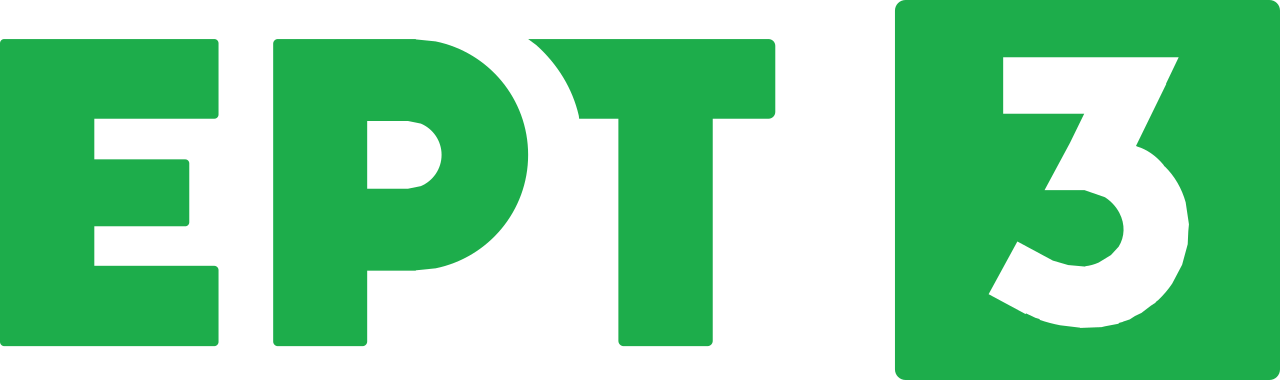 		19:00  ΕΙΔΗΣΕΙΣ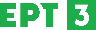 		19:30-21:30 	BASKETLEAGUE | 11Η ΑΓΩΝΙΣΤΙΚΗ | ΑΡΗΣ - ΠΕΡΙΣΤΕΡΙ (Ζ)21:30		20ΟΣ ΑΙΩΝΑΣ «Λάμπρος Κωνσταντάρας»Πορτρέτα προσωπικοτήτων από το χώρο της Επιστήμης, της Τέχνης και του Πολιτισμού21:59		ΤΟ ’21 ΜΕΣΑ ΑΠΟ ΚΕΙΜΕΝΑ ΤΟΥ ‘21 (ΕΠΕΙΣΟΔΙΟ 9Ο)“Με αφορμή τον εορτασμό του εθνικού ορόσημου των 200 χρόνων από την Επανάσταση του 1821, η ΕΡΤ θα μεταδίδει καθημερινά, από 1ης Ιανουαρίου 2021, ένα διαφορετικό μονόλεπτο βασισμένο σε χωρία κειμένων αγωνιστών του '21 και λογίων της εποχής, με γενικό τίτλο «Το '21 μέσα από κείμενα του '21».Πρόκειται, συνολικά, για 365 μονόλεπτα, αφιερωμένα στην Ελληνική Επανάσταση, τα οποία θα μεταδίδονται καθημερινά από την ΕΡΤ1, την ΕΡΤ2, την ΕΡΤ3 και την ERTWorld.Η ιδέα, η επιλογή, η σύνθεση των κειμένων και η ανάγνωση είναι της καθηγήτριας Ιστορίας του Νέου Ελληνισμού στο ΕΚΠΑ, Μαρίας Ευθυμίου.”22:00		ΚΕΝΤΡΙΚΟ ΔΕΛΤΙΟ ΕΙΔΗΣΕΩΝ – ΑΘΛΗΤΙΚΑ – ΚΑΙΡΟΣΜε τον Γιάννη Δάρρα“Το κεντρικό δελτίο ειδήσεων της ΕΡΤ με συνέπεια στη μάχη της ενημέρωσης έγκυρα, έγκαιρα, ψύχραιμα και αντικειμενικά.Σε μια περίοδο με πολλά και σημαντικά γεγονότα, το δημοσιογραφικό και τεχνικό επιτελείο της ΕΡΤ, κάθε βράδυ, στις 21:00, με αναλυτικά ρεπορτάζ, απευθείας συνδέσεις, έρευνες, συνεντεύξεις και καλεσμένους από τον χώρο της πολιτικής, της οικονομίας, του πολιτισμού, παρουσιάζει την επικαιρότητα και τις τελευταίες εξελίξεις από την Ελλάδα και όλο τον κόσμο.”(ΕΡΤ1 21:00 - DELAY) 23:00		ΣΤΑ ΤΡΑΓΟΥΔΙΑ ΛΕΜΕ ΝΑΙ «Αφιέρωμα στην Κατερίνα Κούκα» (ΝΕΟ ΕΠΕΙΣΟΔΙΟ) Επ. 13οΜουσική εκπομπή με τη Ναταλία Δραγούμη και τον Μιχάλη Μαρίνο“Το Σάββατο 9 Ιανουαρίου, η εκπομπή Στα Τραγούδια Λέμε ΝΑΙ είναι αφιερωμένη στην αγαπημένη μας Κατερίνα Κούκα.Μαζί μας, οι υπέροχοι φίλοι και καλλιτεχνικοί συγγενείς της!Ο Κώστας Μακεδόνας, ο Γεράσιμος Ανδρεάτος, η Λένα Αλκαίου, ο Βαγγέλης Κορακάκης, ο Γιάννης Νικολάου, η Φαίη Μάτσου, ο Ανδρέας Λάφης και ο Γιώργος Χατζής, μαζί με την Κατερίνα, ανέλαβαν το τραγουδιστικό μέρος της βραδιάς.Στην παρέα και οι φίλοι και συνεργάτες της Κατερίνας, οι συνθέτες κι ενορχηστρωτές, Θέμης Καραμουρατίδης και Νίκος Κουρής και, βέβαια, η στιχουργός Τασούλα Θωμαΐδου, η οποία «Έριξε το Σπίρτο» της στο κέφι!Φυσικά, δε θα μπορούσε να λείπει από την εκπομπή η ηθοποιός Ελισάβετ Κωνσταντινίδου, η οποία, ήρθε από την Αίγινα για να τιμήσει την κολλητή της!Μαζί μας και οι πολυαγαπημένοι Μιχάλης Ρέππας και Θανάσης Παπαθανασίου, οι οποίοι, συνάντησαν την Κατερίνα Κούκα… λίγο «Πριν Το Χάραμα».Για το θεατρικό χάραμα της Κατερίνας μας μίλησε και σκηνοθέτης Πέτρος Ζούλιας, ο πρώτος που «ανέβασε» την Κατερίνα στο θεατρικό σανίδι, σε μια «Νύχτα που Στάθηκε».Στην παρέα μας και ο ηθοποιός Ρένος Ρώτας και η Άντζελα Ευριπίδη.”03:00		ΕΛΛΗΝΙΚΗ ΤΑΙΝΙΑ «Ο γαμπρός μου ο προικοθήρας»Κωμωδία, παραγωγής 1967Υπόθεση: Ο Ζαχαρίας κι ο Θωμάς είναι δύο καλοί φίλοι και συνάδελφοι. Ο Θωμάς αναζητεί μια πλούσια νύφη, την οποία τελικά βρίσκει ο Ζαχαρίας, όλως τυχαίως, στο συμπαθητικό πρόσωπο της Ουρανίας, η οποία τον ερωτεύεται κεραυνοβόλα και τον καλεί στην έπαυλη του μεγαλοεπιχειρηματία πατέρα της, που φέρει το σημαδιακό όνομα κύριος Χρυσός. Ο Θωμάς, όμως, από τη ζήλια του, ξεφουρνίζει τα νέα στην Ελευθερία, το μακρόχρονο «αίσθημα» του Ζαχαρία, η οποία βρίσκει τρόπο και πιάνει δουλειά στην έπαυλη του επιχειρηματία ως καμαριέρα. Ο Ζαχαρίας είναι τώρα παγιδευμένος ανάμεσα στις δύο γυναίκες και προσπαθεί να τα βολέψει, αλλά τελικά θα επιλέξει την Ελευθερία, αφήνοντας έτσι την Ουρανία στα χέρια του Θωμά.Παίζουν: Γιώργος Πάντζας, Διονύσης Παπαγιαννόπουλος, Γιάννης Γκιωνάκης, Ελένη Προκοπίου, Δέσποινα Στυλιανοπούλου, Δημήτρης Καλλιβωκάς, Νανά Σκιαδά, Αντώνης Παπαδόπουλος, Βαγγέλης Σειληνός, Αντώνης Θησέας, Αλέξης Γκόλφης, Γιώργος Καρέτας, Νότα Φιοράκη, Ελπίδα Μπραουδάκη, Διονυσία ΡώηΣενάριο: Στέφανος ΦωτιάδηςΔιεύθυνση φωτογραφίας: Δημήτρης ΠαπακωνσταντήςΣκηνοθεσία: Βαγγέλης Σειληνός04:30		ΠΟΠ ΜΑΓΕΙΡΙΚΗ «Φορμαέλα Αράχωβας Παρνασσού, φάβα Σαντορίνης, πευκοθυμαρόμελο Κρήτης» Επ. 19ο (ΝΕΟ ΕΠΕΙΣΟΔΙΟ)Εκπομπή μαγειρικής με τον Μανώλη Παπουτσάκη“Εφοδιασμένος με εκλεκτά Π.Ο.Π και Π.Γ.Ε, ο ταλαντούχος σεφ Μανώλης Παπουτσάκης ετοιμάζει ένα μοναδικό ταξίδι γεύσεων σε ξεχωριστές γωνιές της Ελλάδας.Ξεκινά με πιροσκί με Φορμαέλα Αράχωβας και ντιπ με πιπεριά Φλώρινας, συνεχίζει με ταραμοκεφτέδες με Φάβα Σαντορίνης και κλείνει τη γευστική του διαδρομή με Χανιώτικα ξεροτήγανα, με Πευκοθυμαρόμελο Κρήτης.Στην παρέα προστίθεται από την Κρήτη, ο παραγωγός Μιχάλης Μπλεμπλιδάκης να μας ενημερώσει για το Πευκοθυμαρόμελο Κρήτης, καθώς και ο διατροφολόγος Αντώνης Βλασσόπουλος να μας μιλήσει για την Φορμαέλα Αράχωβας.”05:15		Η ΖΩΗ ΑΛΛΙΩΣ «Νότιος Ταΰγετος, ανόθευτη μαγεία» Επ. 22ο (ΝΕΟ ΕΠΕΙΣΟΔΙΟ) Ένα προσωποκεντρικό ταξιδιωτικό ντοκιμαντέρ με την Ίνα Ταράντου“O Ταΰγετος είναι χωρίς αμφιβολία ένα από τα ωραιότερα ελληνικά βουνά. Η ανόθευτη μαγεία του όμως, βρίσκεται στα σταματημένα στο χρόνο χωριουδάκια του. Στα ειδυλλιακά φαράγγια, που τα διατρέχουν ποταμοί. Στην πλούσια βλάστηση και τα τοξωτά γεφύρια. Αν μάλιστα, η περιήγηση ξεκινήσει από την καστροπολιτεία του Μυστρά, δεν θέλεις και πολλά για να χαθείς σε μιαν άλλη εποχή. Σε αυτό θα βοηθήσουν οι περήφανοι και φιλόξενοι άνθρωποι αυτού του τόπου.Βρεθήκαμε στα Κουμουστά, στο πανέμορφο αλλά έρημο πετρόχτιστο χωριουδάκι με τους δύο μοναδικούς κατοίκους. Την Άνι την Γαλλίδα και τον Δημήτρη που συνάντησαν το χωριό ως πεζοπόροι και αποφάσισαν να ζήσουν εδώ.Στη γραφική Άρνα, φωλιασμένη μέσα στα πλατάνια, τις μηλιές, και τις καστανιές, ραβδίσαμε και μαζέψαμε κάστανα ενώ με την Άννα, μάθαμε πως να τα φτιάξουμε γλυκό του κουταλιού. Αλλά και ποια είναι η συνταγή για αγαπημένες σχέσεις!Στο Ξηροκάμπι, ένα απά τα μεγαλύτερα χωριά της περιοχής, βρεθήκαμε στο τοξωτό Ελληνιστικό γεφύρι όπου ο Γιάννης μας έπαιξε αρχαία λύρα και μας έδειξε πως τις κατασκευάζει.Γνωρίσαμε όμως και το πιο σημαντικό πνευστό όργανο της αρχαιότητας, τον αυλό.Για το τέλος, επισκεφτήκαμε τον μυστήριο Μυστρά, ένα από τους σημαντικότερους αρχαιολογικούς τόπους της Ελλάδας. Και η Μονή της Παντάνασσας με τις 5 μοναχές, είναι σήμερα, το μόνο ζωντανό σημείο μέσα στο κάστρο.Η αδελφή Ακακία, ζει τόσο ευτυχισμένη εκεί που νιώθει πως μπήκε στο μοναστήρι χθες, κι ας πέρασαν 55 χρόνια από τότε. Και η αδελφή Αγνή, που την αρέσει η τζαζ κι έχει δει τον Μάιλς Ντέιβς στον Λυκαβηττό, μας μίλησε για την αγάπη που είναι το Α και το Ω, για την αγάπη που διαχέεται, και για τη ζωή που είναι γλυκιά, αρκεί να μη φοβάσαι να την Ζεις Αλλιώς.”06:15		ΙΣΤΟΡΙΕΣ ΜΟΔΑΣ ΜΕ ΤΗΝ ΚΑΤΙΑ ΖΥΓΟΥΛΗ «@HOME» (ΝΕΟ ΕΠΕΙΣΟΔΙΟ)Εκπομπή που καταγράφει την ιστορία και τις προοπτικές του χώρου της μόδας στην Ελλάδα07:00		ART WEEK (2020-2021) «Βασίλης Μπισμπίκης» Επ. 14ο (ΝΕΟ ΕΠΕΙΣΟΔΙΟ)Με τη Λένα Αρώνη“H Λένα Αρώνη αυτήν την εβδομάδα συνομιλεί με έναν από τους πιο ακριβοθώρητους ηθοποιούς της τελευταίας περιόδου.Ο Βασίλης Μπισμπίκης αποκλειστικά στο ART WEEK.Aνοίγει για πρώτη φορά τον καινούριο του πολυχώρο CARTEL, φιλοξενεί τις κάμερες της εκπομπής και ξεδιπλώνει τη ζωή του.Η διαδρομή ζωής από το Λουτράκι, όπου μεγάλωσε μέχρι την τεράστια επιτυχία από το θεατρικό "Άνθρωποι και ποντίκια" και τις "Άγριες μέλισσες" στην τηλεόραση.Τι σημαίνει για αυτόν η επιτυχία, η ομάδα ηθοποιών του, το παιδί του, η ομορφιά, η ίδια η ζωή.Μία εξομολόγηση για πολλά, χωρίς περιστροφές, με αυθεντικότητα και φόρα.”ΚΥΡΙΑΚΗ, 10/0107:59		ΤΟ ’21 ΜΕΣΑ ΑΠΟ ΚΕΙΜΕΝΑ ΤΟΥ ‘21 (ΕΠΕΙΣΟΔΙΟ 10Ο)“Με αφορμή τον εορτασμό του εθνικού ορόσημου των 200 χρόνων από την Επανάσταση του 1821, η ΕΡΤ θα μεταδίδει καθημερινά, από 1ης Ιανουαρίου 2021, ένα διαφορετικό μονόλεπτο βασισμένο σε χωρία κειμένων αγωνιστών του '21 και λογίων της εποχής, με γενικό τίτλο «Το '21 μέσα από κείμενα του '21».Πρόκειται, συνολικά, για 365 μονόλεπτα, αφιερωμένα στην Ελληνική Επανάσταση, τα οποία θα μεταδίδονται καθημερινά από την ΕΡΤ1, την ΕΡΤ2, την ΕΡΤ3 και την ERTWorld.Η ιδέα, η επιλογή, η σύνθεση των κειμένων και η ανάγνωση είναι της καθηγήτριας Ιστορίας του Νέου Ελληνισμού στο ΕΚΠΑ, Μαρίας Ευθυμίου.”08:00		ΘΕΙΑ ΛΕΙΤΟΥΡΓΙΑ  Απευθείας μετάδοση από τον Καθεδρικό Ιερό Ναό Αθηνών10:30		ΦΩΤΕΙΝΑ ΜΟΝΟΠΑΤΙΑ «Μοναστήρια στις Πρέσπες και την Καστοριά» (Ε)Σειρά ντοκιμαντέρ“ Ένα οδοιπορικό στο πανέμορφο τοπίο των Πρεσπών και της Καστοριάς. Η εκπομπή επισκέπτεται τα ασκηταριά της λίμνης των Πρεσπών, το νησάκι του Αγίου Αχιλλείου, αλλά και το μοναδικής ομορφιάς Μοναστήρι της Κλεισούρας. Η Πρέσπα βρίσκεται στο βορειοδυτικότερο άκρο της Ελλάδας, στο Νομό Φλώρινας της Περιφέρειας Δυτικής Μακεδονίας. Η λεκάνη των Πρεσπών σχηματίστηκε από τεκτονικές υφέσεις κατά τη διάρκεια της Τριτογενούς Γεωλογικής Περιόδου, δηλαδή πριν από 1 έως 70 εκατομμύρια χρόνια.Η αναφορά στην ιστορία της περιοχής των Πρεσπών αρχίζει από τα βάθη των αιώνων. Η περιοχή των Πρεσπών ήταν γνωστή κατά τους ιστορικούς χρόνους, ως μία υπάρχουσα λίμνη στο χώρο της σημερινής περιοχής, με το όνομα «Βρυγηίς».Τα ασκηταριά αποτελούν το θησαυρό της λίμνης των Πρεσπών. Είναι τα πρώτα απομεινάρια του μοναχισμού στην περιοχή των Πρεσπών. Τα ασκηταριά της Μεταμορφώσεως του Σωτήρος, της Αναλήψεως, αλλά και αυτό της Παναγίας της Ελεούσας, αναδεικνύονται μέσα από το πρώτο επεισόδιο της σειράς.Σε υψόμετρο 970 μέτρων, σε μία πανέμορφη περιοχή από οξιές και βελανιδιές και μόλις 2 χιλιόμετρα από το χωριό της Κλεισούρας στην Καστοριά, βρίσκεται η Ιερά Μονή της Γεννήσεως της Θεοτόκου ή αλλιώς, όπως είναι γνωστή, η Ιερά Μονή Κλεισούρας.Αποτελεί το σημαντικότερο θρησκευτικό προσκύνημα της περιοχής και ιδιαίτερα γνωστό τα τελευταία χρόνια, λόγω της Οσίας Σοφίας της Νέας.Στο ντοκιμαντέρ μιλούν -με σειρά εμφάνισης- ο δήμαρχος Πρεσπών Παναγιώτης Πασχαλίδης, ο αρχιερατικός Πρεσπών αρχιμανδρίτης Ιωαννίκιος, ο μητροπολίτης Καστοριάς κ.κ. Σεραφείμ, η καθηγουμένη Ι.Μ. Κλεισούρας μοναχή Ευφραιμία και ο δήμαρχος Καστοριάς Ανέστης Αγγελής.”11:30		ΜΕ ΑΡΕΤΗ ΚΑΙ ΤΟΛΜΗ (ΝΕΟ ΕΠΕΙΣΟΔΙΟ)Εκπομπή των Ενόπλων Δυνάμεων12:00		ΕΙΔΗΣΕΙΣ – ΑΘΛΗΤΙΚΑ – ΚΑΙΡΟΣ13:00		ΤΟ ΑΛΑΤΙ ΤΗΣ ΓΗΣ «Ε ρε γλέντια και ξεφαντώματα! Ο μουσικός κόσμος του Καραγκιόζη» (ΝΕΟ ΕΠΕΙΣΟΔΙΟ)Με τον Λάμπρο Λιάβα“ Την Κυριακή 10 Ιανουαρίου και ώρα 13:00-15:00 ο Λάμπρος Λιάβας και το «Αλάτι της Γης» προτείνουν ένα αφιέρωμα στον ηχητικό και μουσικό κόσμο του Καραγκιόζη. Οι ήχοι, τα τραγούδια, οι μουσικές και οι χοροί αποτελούν δυναμικά στοιχεία της πλοκής στο ελληνικό λαϊκό θέατρο σκιών που μπορεί να χαρακτηριστεί ως η «ελληνική λαϊκή όπερα»!Ο κάθε ήρωας χαρακτηρίζεται από τον προσωπικό του γλωσσικό, τραγουδιστικό και κινητικό κώδικα με το ανάλογο ρεπερτόριο, που λειτουργούν ως ισχυρά σύμβολα ταυτότητας για την καταγωγή και τον χαρακτήρα του. Στις «μουσικές του μπερντέ» συνυπάρχουν οι διαφορετικές γεωγραφικές περιοχές και τα μουσικά ιδιώματα του Ελληνισμού αλλά και των γειτονικών μας λαών: τα τσάμικα του Μπαρμπαγιώργου, οι καντάδες του Σιορ-Διονύσιου, τα ρεμπέτικα του Σταύρακα, οι πόλκες του Χατζηαβάτη, οι αμανέδες του Πασά και του Βεληγκέκα, τα σεφαραδίτικα του Εβραίου, τα δυτικά εμβατήρια, τα χασαποσέρβικα και οι καλαματιανοί. Παράλληλα ο παραδοσιακός καραγκιοζοπαίχτης, ηθοποιός και τραγουδιστής μαζί, εναλλάσσει φωνές και ηχοχρώματα με μιαν εντυπωσιακή μαεστρία, ενώ παράλληλα είναι κι ένας πολυμήχανος «εφευρέτης ήχων» δημιουργώντας έναν ολόκληρο «ηχητικό κόσμο» που συνοδεύει τη δράση της παράστασης. Την παράδοση του λαϊκού θεάτρου σκιών υπηρέτησαν επίσης και σημαντικοί επαγγελματίες τραγουδιστές και οργανοπαίκτες που συνόδευαν ζωντανά τις παραστάσεις, όπως γίνεται και στη συγκεκριμένη εκπομπή. Ιδιαίτερη αναφορά θα πραγματοποιηθεί και στα «ηρωϊκά» έργα του κλασικού ρεπερτορίου, με τα κλέφτικα τραγούδια του Διάκου, του Ανδρούτσου και του Κατσαντώνη, τιμώντας τη φετινή επέτειο των 200 χρόνων από την Ελληνική Επανάσταση.Συμμετέχουν ο εξαιρετικός καραγκιοζοπαίχτης Άθως Δανέλλης, με συνοδεία από τον δεξιοτέχνη του κλαρίνου Γιώργο Κωτσίνη που έχει κάνει συστηματική έρευνα για τη μουσική στο θέατρο σκιών κι έχει εκδώσει μια σχετική μελέτη (Εκδ. Panas Music. Παπαγρηγορίου-Νάκας).Συμμετέχουν οι μουσικοί: Γιώργος Κωτσίνης (κλαρίνο-μουσική επιμέλεια), Παναγιώτης Αγγελακόπουλος (τραγούδι), Μανώλης Κόττορος (βιολί-τραγούδι), Θωμάς Κωνσταντίνου (κιθάρα-ούτι-λαούτοτραγούδι), Κλέαρχος Koρκόβελος (τσίμπαλο-τραγούδι), Δήμος Βουγιούκας (ακορντεόν) και Κώστας Μερετάκης (κρουστά). Βοηθός του Αθω Δανέλλη είναι ο καραγκιοζοπαίχτης Απόστολος Γραββάνης.Ελάτε στη μεγάλη παρέα μας, με τους ήρωες του Καραγκιόζη και τους τραγουδιστές και μουσικούς του μπερντέ, να μοιραστούμε ένα ακόμη ξεχωριστό «Αλάτι της Γης»!”14:59		ΤΟ ’21 ΜΕΣΑ ΑΠΟ ΚΕΙΜΕΝΑ ΤΟΥ ‘21 (ΕΠΕΙΣΟΔΙΟ 10Ο)“Με αφορμή τον εορτασμό του εθνικού ορόσημου των 200 χρόνων από την Επανάσταση του 1821, η ΕΡΤ θα μεταδίδει καθημερινά, από 1ης Ιανουαρίου 2021, ένα διαφορετικό μονόλεπτο βασισμένο σε χωρία κειμένων αγωνιστών του '21 και λογίων της εποχής, με γενικό τίτλο «Το '21 μέσα από κείμενα του '21».Πρόκειται, συνολικά, για 365 μονόλεπτα, αφιερωμένα στην Ελληνική Επανάσταση, τα οποία θα μεταδίδονται καθημερινά από την ΕΡΤ1, την ΕΡΤ2, την ΕΡΤ3 και την ERTWorld.Η ιδέα, η επιλογή, η σύνθεση των κειμένων και η ανάγνωση είναι της καθηγήτριας Ιστορίας του Νέου Ελληνισμού στο ΕΚΠΑ, Μαρίας Ευθυμίου.”15:00		ΕΙΔΗΣΕΙΣ – ΑΘΛΗΤΙΚΑ – ΚΑΙΡΟΣ16:00		ΠΛΑΝΑ ΜΕ ΟΥΡΑ «Μαρία Λίγκα, Βασίλης Χαραλαμπόπουλος» Επ. 12ο (ΝΕΟ ΕΠΕΙΣΟΔΙΟ)Νέα εκπομπή με την Τασούλα Επτακοίλη, που φιλοδοξεί να κάνει τους ανθρώπους τους καλύτερουςφίλους των ζώων!“Με φόντο τον Λευκό Πύργο, γνωρίζουμε τους Therapy Dogs, μια ομάδα καταρτισμένων εθελοντών και εκπαιδευμένων σκύλων, που προσφέρουν την πολύτιμη βοήθειά τους σε κοινωνικά ευπαθείς ομάδες.Στη συνέχεια, ταξιδεύουμε στις Σέρρες και επισκεπτόμαστε το Κέντρο Θεραπευτικής Ιππασίας Σερρών, όπου η Μαρία Λίγκα και οι συνεργάτες της φροντίζουν, σε συνεδρίες που γίνονται με τη συμμετοχή των αλόγων, παιδιά και ενήλικες με εγκεφαλική παράλυση, σκλήρυνση κατά πλάκας, σοβαρές νευρολογικές παθήσεις, αυτισμό ή νοητική υστέρηση.Και, τέλος, συνδεόμαστε με το Πήλιο, για να επικοινωνήσουμε με τον Βασίλη Χαραλαμπόπουλο και τη Λίνα Πρίντζου, που μας συστήνουν τα τετράποδα της οικογένειάς τους.”		17:00-19:00 	BASKETLEAGUE | 11Η ΑΓΩΝΙΣΤΙΚΗ | ΠΡΟΜΗΘΕΑΣ - ΗΡΑΚΛΗΣ (Ζ)19:00		ΤΟ ΜΕΓΑΛΟ ΠΑΙΧΝΙΔΙ «Ομάδες: Σταύρος Ελληνιάδης – Έλενα Ελληνιάδη» Επ. 17ο (ΝΕΟ ΕΠΕΙΣΟΔΙΟ)Τηλεπαιχνίδι αθλητικού περιεχομένου, που παρουσιάζει ο Γιώργος Λέντζας “Σε αυτό το επεισόδιο, η ομάδα του μπαμπά Σταύρου Ελληνιάδη, στέκεται απέναντι στην ομάδα της κόρης Έλενας Ελληνιάδη !Ο πρώην μπασκετμπολίστας του Ολυμπιακού έχει στην ομάδα του την Μάρτζυ Λαζάρου, την δημοσιογράφο που θα δείξει κόκκινες κάρτες στους αντιπάλους της και τον παρουσιαστή, Παναγιώτη Χατζηδάκη.Η διεθνής Έλενα Ελληνιάδη, το ανερχόμενο ταλέντο του γυναικείου πόλο, μαζί με την τραγουδίστρια Χριστίνα Μήλιου, και την ‘’μπαλαρίνα’’ του ραδιοφώνου Έλενα Κώνστα, θα προσπαθήσει να νικήσει τον πατέρα της!Θα τα καταφέρει;”		20:00-22:00 	BASKETLEAGUE | 11Η ΑΓΩΝΙΣΤΙΚΗ | ΠΑΝΑΘΗΝΑΪΚΟΣ - ΑΕΚ (Ζ)21:59		ΤΟ ’21 ΜΕΣΑ ΑΠΟ ΚΕΙΜΕΝΑ ΤΟΥ ‘21 (ΕΠΕΙΣΟΔΙΟ 10Ο)“Με αφορμή τον εορτασμό του εθνικού ορόσημου των 200 χρόνων από την Επανάσταση του 1821, η ΕΡΤ θα μεταδίδει καθημερινά, από 1ης Ιανουαρίου 2021, ένα διαφορετικό μονόλεπτο βασισμένο σε χωρία κειμένων αγωνιστών του '21 και λογίων της εποχής, με γενικό τίτλο «Το '21 μέσα από κείμενα του '21».Πρόκειται, συνολικά, για 365 μονόλεπτα, αφιερωμένα στην Ελληνική Επανάσταση, τα οποία θα μεταδίδονται καθημερινά από την ΕΡΤ1, την ΕΡΤ2, την ΕΡΤ3 και την ERTWorld.Η ιδέα, η επιλογή, η σύνθεση των κειμένων και η ανάγνωση είναι της καθηγήτριας Ιστορίας του Νέου Ελληνισμού στο ΕΚΠΑ, Μαρίας Ευθυμίου.”22:00		ΑΘΛΗΤΙΚΗ ΚΥΡΙΑΚΗΑθλητική εκπομπή, με τον Τάσο Κολλίντζα και την Έλενα Μπουζαλά“Η ιστορικότερη αθλητική εκπομπή της ελληνικής τηλεόρασης επανέρχεται από την Κυριακή  στους τηλεοπτικούς δέκτες πλήρως ανανεωμένη.Η «Αθλητική Κυριακή» με νέο στούντιο και νέους παρουσιαστές θα καταγράφει κάθε εβδομάδα όλα όσα συμβαίνουν στον ελληνικό και τον διεθνή χώρο του αθλητισμού.Στην παρουσίαση της εκπομπής θα είναι ο Τάσος Κολλίντζας και η Έλενα Μπουζαλά που μαζί με το δημοσιογραφικό και τεχνικό επιτελείο της ΕΡΤ θα είναι σε όλα τα σημεία της αθλητικής επικαιρότητας για την πλήρη κάλυψη των γεγονότων. Μαζί τους στον σχολιασμό των ντέρμπι της Κυριακής ο Αντώνης Πανούτσος.Με ρεπορτάζ, συνδέσεις αλλά και σχολιασμό στο στούντιο τόσο από τους δημοσιογράφους της ΕΡΤ όσο και από καλεσμένους η «Αθλητική Κυριακή» θα προσφέρει την πληρέστερη κάλυψη των αθλητικών γεγονότων του Σαββατοκύριακου.”00:00		ΣΥΝ ΓΥΝΑΙΞΙ «Ξένια Ντάνια» Επ. 13ο (ΝΕΟ ΕΠΕΙΣΟΔΙΟ)Σειρά ντοκιμαντέρ αφιερωμένη αποκλειστικά σε γυναίκες, η οποία στοχεύει να ψηλαφίσει τον καθημερινό φεμινισμό, μέσα από αληθινές ιστορίες γυναικών“«Εγώ, που είμαι μία μαύρη γυναίκα έχω το προνόμιο του να είμαι ανοιχτόχρωμη. Δεν μπορώ να συγκρίνω τον εαυτό μου με τη μητέρα μου που είναι σκουρόχρωμη. Έχουμε άλλες εμπειρίες. Πιστεύω αντίστοιχα ότι ένας straight λευκός άντρας πρέπει να βλέπει το προνόμιό του». Με αφορμή τη συμμετοχή της στην καμπάνια «"Is it racism?", η ηθοποιός και τραγουδίστρια Ξένια Ντάνια μιλά μεταξύ άλλων για το πώς έχει βιώσει η ίδια ρατσιστικές συμπεριφορές, για το πώς είναι να είσαι μαύρη Ελληνίδα, αλλά και για την εκπροσώπηση μαύρων καλλιτεχνών στην βιομηχανία του θεάματος.Λίγους μήνες μετά την παρουσία της στο 73ο Φεστιβάλ Καννών, στο οποίο βρέθηκε έχοντας πρωταγωνιστήσει στη μικρού μήκους ταινία της εικαστικού και κινηματογραφίστριας Εύη Καλογηροπούλου, η Ξένια Ντάνια συναντά τον Γιώργο Πυρπασόπουλο και συζητούν για την πορεία της στο χώρο της υποκριτικής και του τραγουδιού, τους γονείς της, αλλά και τις ρίζες της από την Τζαμάικα.Παράλληλα, η Ξένια Ντάνια εξομολογείται τις βαθιές σκέψεις της στη Νικόλ Αλεξανδροπούλου, η οποία βρίσκεται πίσω από τον φακό.”01:00		ΜΟΥΣΙΚΟ ΚΟΥΤΙ «Καλεσμένοι οι Βασίλης Καζούλης, Στάθης Δρογώσης και Μιρέλα Πάχου» Επ. 10ο (ΝΕΟΣ ΚΥΚΛΟΣ) (Ε)Μουσική εκπομπή, που παρουσιάζουν ο Νίκος Πορτοκάλογλου και η Ρένα Μόρφη“Ο Νίκος Πορτοκάλογλου και η Ρένα Μόρφη ανοίγουν το πρώτο Μουσικό Κουτί της νέας χρονιάς και μοιράζονται ιστορίες και τραγούδια με τον Βασίλη Καζούλη, τον Στάθη Δρογώση και τη Μιρέλα Πάχου. Τρεις γενιές τραγουδοποιών ενώνουν τις φωνές τους σε αγαπημένα τραγούδια και πρωτότυπες διασκευές!«Κάτι να γυαλίζει θέλεις πάντα κι ας θυμίζει ό, τι πιο θαμπό μαζί και σκοτεινό…» τραγουδά «ο ρομαντικός τροβαδούρος μιας άλλης εποχής», όπως τον αποκαλεί ο Νίκος Πορτοκάλογλου, Βασίλης Καζούλης και θυμάται την πρώτη φορά που τραγούδησε μπροστά σε κόσμο:«Ήταν σε ένα πανηγύρι στο Ασκληπιείο της Ρόδου που είπα τη "Μισιρλού " και τότε ο πατέρας του παπά του χωριού, μού είπε «Βασιλάκη παιδί μου να ξέρεις ότι μια μέρα εσύ θα φτάσεις ψηλά …», μιλάει για την συναυλία που τον έκανε να κλάψει: «Ήταν το 2003 η συναυλία του Paul McCartney, έκλαιγα που έβλεπα τον θείο μου τον Paul. Ήταν δάκρυα χαράς και όχι στεναχώριας … Έπαιζε τρεις ώρες ασταμάτητα μέσα στη βροχή και δεν έφυγε κανένας» και απαντά στην ερώτηση ποια ήταν η Φανή: «Το μόνο σίγουρο ήταν ότι δεν τη λέγανε Φανή …Φυσικά και γράφτηκε για κάποιο κορίτσι που είχα στο μυαλό μου!»«Η γιαγιά μου η Ευσταθία, που πήρα το όνομά της, είναι η ηρωίδα μου» αποκαλύπτει ο Στάθης Δρογώσης «είναι μία γυναίκα που είχε μονογονεϊκή οικογένεια το 1950. Έγραφε ποιήματα και κάθε φορά στις οικογενειακές γιορτές παίζαμε ντουέτο, εγώ έκανα τον Αττίκ και η γιαγιά μου τραγούδαγε… Και μάλιστα άφηνε έναν υπαινιγμό ότι είχε ζήσει όλα όσα τραγουδούσαμε …Είχε τρομερή φαντασία! Αυτή χρηματοδότησε και τις σπουδές μου στο ωδείο». Ο σπουδαίος τραγουδοποιός θυμάται για το πώς ξαναμπήκε στο "τρένο" της μουσικής όταν διαλύθηκαν τα "Φώτα που σβήνουν": «Το "Βιαστικό πουλί της νότου" πάντα θα το αγαπάω. Όταν είχε διαλυθεί το συγκρότημά μου και υπήρχε κατάθλιψη και απομόνωση είχα πιάσει δουλειά σαν κούριερ …Τότε με παίρνει τηλέφωνο ο παραγωγός μου ο Μανώλης Φάμελλος και μου λέει ότι ο Κότσιρας δέχτηκε να κάνετε ντουέτο. Τρέχω στο αφεντικό και του λέω "Φεύγω"… Ξέχασα και την ταυτότητά μου από τη βιασύνη μου...»Η ταλαντούχα τραγουδοποιός Μιρέλα Πάχου μιλάει για το τραγούδι "ΜΙΡΕΛΑ" που την έκανε γνωστή, για τα πρώτα της βήματα στη μουσική δίπλα στον Βασίλη Καζούλη αλλά και γα το πώς συνδύασε τραγούδι και διάβασμα για το διδακτορικό της Νομικής!Στο ανατρεπτικό Juke Box «παντρεύονται» αγαπημένα ξένα και ελληνικά κομμάτια σε διασκευές… Μουσικού Κουτιού! " California dreamin" , "Φεύγει η ζωή", "Μες του Αιγαίου", "Αεροπλάνα", "Θα ξανάρθεις", " Ρίτα Ριτάκι" , " Stand by me" , " Σβήσε τη φλόγα" , "Θα ζήσω ελεύθερο πουλί" , " With a little help from my friends"… και η μουσική δεν σταματά ποτέ!”03:00		ΕΛΛΗΝΙΚΗ ΤΑΙΝΙΑ «Διακοπές στην Αίγινα»Κωμωδία, παραγωγής 1958Υπόθεση: Ένας χήρος δημοσιογράφος και δεινός γυναικοθήρας, ο Τζώνης, και η παραχαϊδεμένη κόρη του Αλίκη πηγαίνουν για παραθερισμό στην Αίγινα. Στο λιμάνι, η Αλίκη νομίζει πως ο Ζαν –ένας γοητευτικός νεαρός, γόνος αρχοντικής οικογένειας του νησιού– είναι αχθοφόρος και το λάθος αυτό στέκεται αφορμή να ανοίξει μια απρόσμενη παρτίδα ερωτικών παιχνιδιών. Ο Ζαν παίζει μαζί της ένα αλλόκοτο παιχνιδάκι, παριστάνοντας τον μπεκρή του νησιού. Αλλά και ο Τζώνης ξετρελαίνεται με την τροφαντή Νένε, η οποία επίσης παραθερίζει με το σύζυγό της Θόδωρο. Για να ξεμοναχιάσει τη Νένε, ο Τζώνης τηλεγραφεί στον Θόδωρο και του λέει ότι αρρώστησε ο αδελφός του Ανάργυρος. Πρέπει λοιπόν να επιστρέψει τάχιστα στην Αθήνα. Ο Ανάργυρος, όμως, φτάνει ξαφνικά στο νησί και τα δύο αδέλφια, μαζί μ’ έναν νησιώτη, συλλαμβάνουν επ’ αυτοφώρω τον Τζώνη με τη Νένε, ενώ απιστούν. Το σκάνδαλο αναγκάζει πατέρα και κόρη να επισπεύσουν την αναχώρησή τους, αλλά ο έρωτας του Ζαν και της Αλίκης τούς κρατά για πάντα στο νησί. Ο Τζώνης θα συνεχίσει τα τσιλημπουρδίσματά του.Παίζουν: Αλίκη Βουγιουκλάκη, Ανδρέας Μπάρκουλης, Λάμπρος Κωνσταντάρας, Ελένη Χαλκούση, Μιχάλης Κακογιάννης, Σταύρος Ιατρίδης, Τασσώ Καββαδία, Αλέκα Στρατηγού, Θανάσης Βέγγος, Γιώργος ΒρασιβανόπουλοςΣενάριο: Ανδρέας ΛαμπρινόςΣκηνοθεσία: Ανδρέας Λαμπρινός04:30		ΠΟΠ ΜΑΓΕΙΡΙΚΗ «Κουμ κουάτ Κέρκυρας - Πατάτα Νάξου - Μανούρι» Επ. 20ο (ΝΕΟ ΕΠΕΙΣΟΔΙΟ)Εκπομπή μαγειρικής με τον Μανώλη Παπουτσάκη“Με τα καλύτερα Π.Ο.Π και Π.Γ.Ε στη διάθεσή του, ο δημιουργικός σεφ Μανώλης Παπουτσάκης ετοιμάζει ξεχωριστές νοστιμιές που θα ικανοποιήσουν και τον πιο απαιτητικό ουρανίσκο.Μαγειρεύει γαύρο με σταμναγκάθι, αβγοτάραχο και κουμ-κουάτ Κέρκυρας.Ετοιμάζει, στη συνέχεια, ραβιόλι βρασμένο σε τσάι γεμιστό με πατάτα Νάξου και σπαράγγια, και τέλος φτιάχνει vegetarian burger με ψητό μανούρι.Στην παρέα προστίθεται, από την Κέρκυρα, ο παραγωγός Φάνης Παπουτσής να μας ενημερώσει για το Κουμ-κουάτ, καθώς και η διατροφολόγος Έφη Κολοβέρου να μας μιλήσει για την πατάτα Νάξου.”05:15		ΣΑΝ ΣΗΜΕΡΑ ΤΟΝ 20Ο ΑΙΩΝΑ (11/01)ΔΕΥΤΕΡΑ, 11/01 05:29		ΤΟ ’21 ΜΕΣΑ ΑΠΟ ΚΕΙΜΕΝΑ ΤΟΥ ‘21 (ΕΠΕΙΣΟΔΙΟ 11Ο)“Με αφορμή τον εορτασμό του εθνικού ορόσημου των 200 χρόνων από την Επανάσταση του 1821, η ΕΡΤ θα μεταδίδει καθημερινά, από 1ης Ιανουαρίου 2021, ένα διαφορετικό μονόλεπτο βασισμένο σε χωρία κειμένων αγωνιστών του '21 και λογίων της εποχής, με γενικό τίτλο «Το '21 μέσα από κείμενα του '21».Πρόκειται, συνολικά, για 365 μονόλεπτα, αφιερωμένα στην Ελληνική Επανάσταση, τα οποία θα μεταδίδονται καθημερινά από την ΕΡΤ1, την ΕΡΤ2, την ΕΡΤ3 και την ERTWorld.Η ιδέα, η επιλογή, η σύνθεση των κειμένων και η ανάγνωση είναι της καθηγήτριας Ιστορίας του Νέου Ελληνισμού στο ΕΚΠΑ, Μαρίας Ευθυμίου.”05:30		… ΑΠΟ ΤΙΣ ΕΞΙ Ενημερωτική εκπομπή με τους Δημήτρη Κοτταρίδη και Γιάννη ΠιτταράΜην σας ξεγελά ο τίτλος, η εκπομπή θα ξεκινά κάθε πρωί από τις 05:30. Με όλες τις ειδήσεις, με αξιοποίηση του δικτύου ανταποκριτών της ΕΡΤ στην Ελλάδα και στον κόσμο και καλεσμένους που πρωταγωνιστούν στην επικαιρότητα, πάντα με την εγκυρότητα και την αξιοπιστία της ΕΡΤ.Με θέματα από την πολιτική, την οικονομία, τις διεθνείς εξελίξεις, τον αθλητισμό, για κάθε τι που συμβαίνει εντός και εκτός συνόρων έγκυρα και έγκαιρα με την σφραγίδα της ΕΡΤ.«…από τις έξι» λοιπόν, για την ακρίβεια από τις 05:30, κάθε πρωί, από το πρώτο κανάλι της δημόσιας τηλεόρασης με τον Δημήτρη Κοτταρίδη και τον Γιάννη Πιτταρά10:00		ΕΙΔΗΣΕΙΣ – ΑΘΛΗΤΙΚΑ – ΚΑΙΡΟΣ10:15		ΣΥΝΔΕΣΕΙΣ Ενημερωτική εκπομπή με τον Κώστα Παπαχλιμίντζο και την Αλεξάνδρα ΚαϋμένουΗ καθημερινή ενημερωτική εκπομπή «Συνδέσεις» της ΕΡΤ αλλάζει ώρα, και παραμένει στον παλμό της επικαιρότητας. Από τη 1 το μεσημέρι μετατίθεται στις 10:15 το πρωί και συνεχίζει να συνδέεται με όλο το δίκτυο των δημοσιογράφων της ΕΡΤ εντός και εκτός Ελλάδας.Κάθε πρωί από τις 10:15 ώς τις 12 το μεσημέρι, η εκπομπή θα συνεχίσει, με οικοδεσπότες τον Κώστα Παπαχλιμίντζο και την Αλεξάνδρα Καϋμένου, να συνδέεται με την Ελλάδα και όλο τον κόσμο για να αναδείξει πρόσωπα και πράγματα που επηρεάζουν την καθημερινότητα και τη ζωή μας.12:00		ΕΙΔΗΣΕΙΣ – ΑΘΛΗΤΙΚΑ – ΚΑΙΡΟΣ13:00		ΔΕΣ & ΒΡΕΣ (ΝΕΟ ΕΠΕΙΣΟΔΙΟ)Τηλεπαιχνίδι γνώσεων, μνήμης & παρατηρητικότητας, με τον Νίκο Κουρή“Η δημόσια τηλεόραση φιλοδοξεί να κάνει πιο διασκεδαστικά τα απογεύματά μας με ένα συναρπαστικό τηλεπαιχνίδι γνώσεων που θα παρουσιάζει ένας από τους πιο πετυχημένους ηθοποιούς της νέας γενιάς. Ο Νίκος Κουρής κάθε απόγευμα στις 8 στην ΕΡΤ θα υποδέχεται τους παίκτες και τους τηλεθεατές σε ένα πραγματικά πρωτότυπο τηλεπαιχνίδι γνώσεων. «Δες και βρες» είναι ο τίτλος του και η πρωτοτυπία του είναι ότι δεν θα τεστάρει μόνο τις γνώσεις και τη μνήμη μας, αλλά κυρίως την παρατηρητικότητα, την αυτοσυγκέντρωση και την ψυχραιμία μας. Και αυτό γιατί οι περισσότερες απαντήσεις θα βρίσκονται κρυμμένες μέσα στις ίδιες τις ερωτήσεις.Σε κάθε επεισόδιο, τέσσερις διαγωνιζόμενοι θα καλούνται να απαντήσουν σε 12 τεστ γνώσεων και παρατηρητικότητας. Αυτός που θα απαντά σωστά στις περισσότερες ερωτήσεις θα διεκδικεί το χρηματικό έπαθλο και το εισιτήριο για το παιχνίδι της επόμενης ημέρας.Όσοι έχετε απορίες μη διστάζετε. Δηλώστε συμμετοχή τώρα. Μπείτε στο https://deskaivres.ert.gr/ και πάρτε μέρος στο συναρπαστικό τηλεπαιχνίδι της ΕΡΤ που φιλοδοξεί να γίνει η νέα καθημερινή μας διασκέδαση.”14:00		ΣΥΝ ΓΥΝΑΙΞΙ «Ξένια Ντάνια» Επ. 13ο (ΝΕΟΣ ΚΥΚΛΟΣ) (Ε)Σειρά ντοκιμαντέρ αφιερωμένη αποκλειστικά σε γυναίκες, η οποία στοχεύει να ψηλαφίσει τον καθημερινό φεμινισμό, μέσα από αληθινές ιστορίες γυναικών“«Εγώ, που είμαι μία μαύρη γυναίκα έχω το προνόμιο του να είμαι ανοιχτόχρωμη. Δεν μπορώ να συγκρίνω τον εαυτό μου με τη μητέρα μου που είναι σκουρόχρωμη. Έχουμε άλλες εμπειρίες. Πιστεύω αντίστοιχα ότι ένας straight λευκός άντρας πρέπει να βλέπει το προνόμιό του». Με αφορμή τη συμμετοχή της στην καμπάνια «"Is it racism?", η ηθοποιός και τραγουδίστρια Ξένια Ντάνια μιλά μεταξύ άλλων για το πώς έχει βιώσει η ίδια ρατσιστικές συμπεριφορές, για το πώς είναι να είσαι μαύρη Ελληνίδα, αλλά και για την εκπροσώπηση μαύρων καλλιτεχνών στην βιομηχανία του θεάματος.Λίγους μήνες μετά την παρουσία της στο 73ο Φεστιβάλ Καννών, στο οποίο βρέθηκε έχοντας πρωταγωνιστήσει στη μικρού μήκους ταινία της εικαστικού και κινηματογραφίστριας Εύη Καλογηροπούλου, η Ξένια Ντάνια συναντά τον Γιώργο Πυρπασόπουλο και συζητούν για την πορεία της στο χώρο της υποκριτικής και του τραγουδιού, τους γονείς της, αλλά και τις ρίζες της από την Τζαμάικα.Παράλληλα, η Ξένια Ντάνια εξομολογείται τις βαθιές σκέψεις της στη Νικόλ Αλεξανδροπούλου, η οποία βρίσκεται πίσω από τον φακό.”14:59		ΤΟ ’21 ΜΕΣΑ ΑΠΟ ΚΕΙΜΕΝΑ ΤΟΥ ‘21 (ΕΠΕΙΣΟΔΙΟ 11Ο)“Με αφορμή τον εορτασμό του εθνικού ορόσημου των 200 χρόνων από την Επανάσταση του 1821, η ΕΡΤ θα μεταδίδει καθημερινά, από 1ης Ιανουαρίου 2021, ένα διαφορετικό μονόλεπτο βασισμένο σε χωρία κειμένων αγωνιστών του '21 και λογίων της εποχής, με γενικό τίτλο «Το '21 μέσα από κείμενα του '21».Πρόκειται, συνολικά, για 365 μονόλεπτα, αφιερωμένα στην Ελληνική Επανάσταση, τα οποία θα μεταδίδονται καθημερινά από την ΕΡΤ1, την ΕΡΤ2, την ΕΡΤ3 και την ERTWorld.Η ιδέα, η επιλογή, η σύνθεση των κειμένων και η ανάγνωση είναι της καθηγήτριας Ιστορίας του Νέου Ελληνισμού στο ΕΚΠΑ, Μαρίας Ευθυμίου.”15:00		ΕΙΔΗΣΕΙΣ – ΑΘΛΗΤΙΚΑ – ΚΑΙΡΟΣΜε τον Αντώνη Αλαφογιώργο16:00		φλΕΡΤ (ΝΕΟ ΕΠΕΙΣΟΔΙΟ)Ψυχαγωγικό μαγκαζίνο με τη Νάντια Κοντογεώργη“Ανανεωμένο, ζωντανό, κεφάτο, ακόμη πιο ελκυστικό, εμπλουτισμένο με νέους συνεργάτες και καινούργιες ενότητες θα είναι αυτή τη σεζόν το «φλΕΡΤ» με τη Νάντια Κοντογεώργη.Η ψυχαγωγική εκπομπή της ΕΡΤ παραμένει, και φέτος, πιστή στα θέματα τέχνης και πολιτισμού, υγείας, ευεξίας και οικογένειας, ισότητας, επιστήμης και κάθε δημιουργικής δραστηριότητας.Η παρέα μεγαλώνει και υποδέχεται τον Λάμπρο Κωνσταντάρα και τον Γιώργο Δάσκαλο, οι οποίοι εντάσσονται στην ομάδα του «φλΕΡΤ», που θα συνεχίσει να κρατάει συντροφιά στους τηλεθεατές, καθημερινά, από Δευτέρα έως Παρασκευή, για δύο ώρες, από τις 4 ώς τις 6 το απόγευμα, με ακόμη περισσότερο κέφι, ποιοτική ψυχαγωγία, πολλά και ενδιαφέροντα θέματα και, φυσικά, με ξεχωριστούς καλεσμένους.”18:00		ΕΙΔΗΣΕΙΣ – ΑΘΛΗΤΙΚΑ – ΚΑΙΡΟΣΚαι Δελτίο στη Νοηματική19:00		ΟΠΤΙΚΗ ΓΩΝΙΑ - VIEWPOINT «Το Δίλημμα» Επ. 2ο (Ε)Σειρά ημίωρων ντοκιμαντέρ που αποτυπώνει τις σύγχρονες τάσεις στην τέχνη της φωτογραφίας “Ο Γιάννης Μπεχράκης και ο Λευτέρης Πιταράκης έχουν καταγράψει με τη φωτογραφική τους μηχανή πολεμικά γεγονότα μέγιστης πολιτικής σημασίας και στιγμές που σημάδεψαν την ανθρωπότητα. Οπτικά εμπλουτισμένο με το έργο των δύο φωτορεπόρτερ, το επεισόδιο «Το δίλλημα», αναφέρεται στο ρόλο του φωτορεπόρτερ και στα ηθικά ζητήματα που προκύπτουν σε καταστάσεις πολέμου και ακραίας βίας.”19:30		ΜΟΝΟΓΡΑΜΜΑ (2019) «Γιάννης Μόρτζος» (Ε)Η εκπομπή, που έχει χαρακτηριστεί ‘Εθνικό Αρχείο’, καταγράφει τα πρόσωπα που σηματοδότησαν με τηνπαρουσία και το έργο τους την πνευματική, πολιτιστική και καλλιτεχνική πορεία του τόπου μας“O Γιάννης Μόρτζος, από τη μεγάλη Σχολή του Καρόλου Κουν, ένας καλλιτέχνης ευγενής, με μεγάλα οράματα και μια διαδρομή δεκαετιών στο θέατρο, αυτοβιογραφείται στο Μονόγραμμα.Γεννήθηκε στη Σάμο, λίγες ημέρες πριν ξεσπάσει ο πόλεμος του 1940. Ένα θέατρο που είδε στη Σάμο από περιοδεύοντα θίασο του, έβαλε μέσα του το μικρόβιο της Τέχνης. Παιδί ανήσυχο, μαθητής… άτακτος, έφτασε στην Αθήνα μόλις τέλειωσε το Γυμνάσιο.Ένας φίλος του, πρότεινε να πάνε ένα βράδυ στο θέατρο και από εκείνο το βράδυ στο «υπόγειο» του Κουν, άλλαξε η ρότα της ζωής του.Σπούδασε στη Σχολή Θεάτρου Τέχνης με δάσκαλο τον Κάρολο Κουν, και παρέμεινε κοντά του πάνω από 20 χρόνια ως ένα από τα βασικά ιστορικά στελέχη του Θεάτρου Τέχνης.Η πρώτη παράσταση στην οποία έλαβε μέρος ήταν οι «Όρνιθες» ως κορυφαίος του χορού. Ήταν η εποχή που βρίσκονταν στο θέατρο όλα τα «θηρία» που εξέθρεψε ο Κουν: Μίμης Κουγιουμτζής, Γιώργος Μιχαλακόπουλος, Θύμιος Καρακατσάνης, Μάγια Λυμπεροπούλου, Γιώργος Αρμένης, όλο το δυναμικό του θεάτρου, όλοι εικοσάρηδες…Σημαντικός σταθμός στη ζωή του (που τον απομάκρυνε και από το Θέατρο Τέχνης) ήταν όταν το 1981 συνεργάστηκε με τον Ανδρέα Παπανδρέου και κατέβηκε υποψήφιος του ΠΑΣΟΚ στις εκλογές.Μετά το Θέατρο Τέχνης, η πορεία του συνεχίστηκε στο ελεύθερο θέατρο με αποκορύφωμα τη δική του θεατρική σκηνή, το «Θέατρο Τέσσερις Εποχές – Γιάννης Μόρτζος». Εκεί ανεβάζει εκτός των άλλων και βιογραφίες μεγάλων Ελλήνων και ξένων, όπως του Γιαννούλη Χαλεπά, του Σωκράτη, της Μάρθας Φρόιντ. Η βιογραφία του Ελευθερίου Βενιζέλου ανέβηκε σε μια εξαιρετική απόδοση τόσο ως προς την εξωτερική εμφάνιση του «χαρισματικού αυτού ηγέτη», όσο και την εσωτερική, που συζητήθηκε πολύ!Αυτό που αγαπά πάρα πολύ, είναι να διδάσκει τους νέους ηθοποιούς. Η θητεία του κοντά στον Κουν τόσα χρόνια του έδωσε αυτό το δικαίωμα. Παρακολουθούσε τη διδασκαλία του Κουν όχι μόνο στη σχολή «κλέβοντας» τα μυστικά του δασκάλου. Δίδαξε κατ' αρχήν στο Θέατρο Τέχνης, αργότερα στο ΚΘΒΕ, και τώρα σε ιδιωτική σχολή.”		20:00-22:00 	BASKETLEAGUE | 11Η ΑΓΩΝΙΣΤΙΚΗ | ΛΑΡΙΣΑ - ΛΑΥΡΙΟ (Ζ)21:59		ΤΟ ’21 ΜΕΣΑ ΑΠΟ ΚΕΙΜΕΝΑ ΤΟΥ ‘21 (ΕΠΕΙΣΟΔΙΟ 11Ο)“Με αφορμή τον εορτασμό του εθνικού ορόσημου των 200 χρόνων από την Επανάσταση του 1821, η ΕΡΤ θα μεταδίδει καθημερινά, από 1ης Ιανουαρίου 2021, ένα διαφορετικό μονόλεπτο βασισμένο σε χωρία κειμένων αγωνιστών του '21 και λογίων της εποχής, με γενικό τίτλο «Το '21 μέσα από κείμενα του '21».Πρόκειται, συνολικά, για 365 μονόλεπτα, αφιερωμένα στην Ελληνική Επανάσταση, τα οποία θα μεταδίδονται καθημερινά από την ΕΡΤ1, την ΕΡΤ2, την ΕΡΤ3 και την ERTWorld.Η ιδέα, η επιλογή, η σύνθεση των κειμένων και η ανάγνωση είναι της καθηγήτριας Ιστορίας του Νέου Ελληνισμού στο ΕΚΠΑ, Μαρίας Ευθυμίου.”22:00		ΚΕΝΤΡΙΚΟ ΔΕΛΤΙΟ ΕΙΔΗΣΕΩΝ – ΑΘΛΗΤΙΚΑ – ΚΑΙΡΟΣΜε την Αντριάνα Παρασκευοπούλου“Το κεντρικό δελτίο ειδήσεων καθημερινά στις 21:00 στην ΕΡΤ. Έγκυρα, έγκαιρα, ψύχραιμα και αντικειμενικά, με συνέπεια στη μάχη της ενημέρωσης.Σε μια περίοδο με πολλά και σημαντικά γεγονότα, το δημοσιογραφικό και τεχνικό επιτελείο της ΕΡΤ, κάθε βράδυ, στις 21:00, με αναλυτικά ρεπορτάζ, απευθείας συνδέσεις, έρευνες, συνεντεύξεις και καλεσμένους από τον χώρο της πολιτικής, της οικονομίας, του πολιτισμού, παρουσιάζει την επικαιρότητα και τις τελευταίες εξελίξεις από την Ελλάδα και όλο τον κόσμo.”(ΕΡΤ1 21:00 - DELAY) 23:00		Η ΤΟΥΡΤΑ ΤΗΣ ΜΑΜΑΣ «Ντίμης Τσιμισκής Χόφμαν» (Μέρος Β΄) Επ. 9ο (Ε)Νέα κωμική σειρά μυθοπλασίας“Περιγραφή Επεισοδίου: Ο Ντίμης Τσιμισκής Χόφμαν ανακοινώνει σε όλους στο τραπέζι την πρόθεσή του να αγοράσει το σπίτι έναντι όποιου τιμήματος, επειδή έχει σκοπό να το μετατρέψει σε μπουτίκ- μουσείο για τη μαμά του, Εριέττα Ζαΐμη. Η πρόταση του Ντίμη φέρνει διχασμό, αφού οι μισοί χαίρονται με την προοπτική μιας πώλησης, ενώ οι άλλοι μισοί αρνούνται καν να το σκεφτούν. Μέσα σε αυτό το πολωτικό κλίμα, η εμφάνιση στο σπίτι του ταγματάρχη Διαμαντή Καραπούλια έρχεται να ταράξει τα ήδη ταραγμένα νερά, αφού διεκδικεί ερωτικά τον Πάρη. Κάτι που ο Πάρης θέλει, πάση θυσία, να κρύψει από την οικογένεια.”00:00		ΣΑΝ ΣΗΜΕΡΑ ΤΟΝ 20Ο ΑΙΩΝΑ (11/01)00:15		ΣΗΜΕΙΟ ΣΥΝΑΝΤΗΣΗΣ «Θάλεια Ματίκα – Πέννυ Μπαλτατζή» Επ. 14ο (ΝΕΟ ΕΠΕΙΣΟΔΙΟ)Τοκ σόου που βασίζεται σ’ ένα φρέσκο και πρωτότυπο εύρημα χωρίς παρουσιαστή και καλεσμένο, αλλάμε πρωταγωνιστές δύο γνωστά – και συνήθως ετερόκλητα- πρόσωπα από τον δημόσιο βίο“Τη Δευτέρα 11 Ιανουαρίου στην ΕΡΤ1, δύο ενδιαφέρουσες και γοητευτικές καλλιτέχνιδες κάθονται στις πολυθρόνες του “Σημείου Συνάντησης” και ξεδιπλώνουν πτυχές από τις ζωές τους που θα προκαλέσουν έκπληξη.Η Θάλεια Ματίκα και η Πέννυ Μπαλταττζή ξεκινούν την γνωριμία τους για πρώτη φορά μπροστά στις κάμερες. Δύο γυναίκες που δεν είχαν γνωριστεί ποτέ πριν, κάθονται η μια αντικρυστά στην άλλη και σαν να γνωρίζονταν από πάντα, μιλούν για όλα όσα τις καθόρισαν, τι συνέβη μέχρι να φτάσουν σήμερα να μπορούν να κάνουν αυτό που αγαπούν και τι σημαίνει για εκείνες η έννοια της μητρότητας.Η Πέννυ Μπαλτζατζή αποκαλύπτει πως είχε τέσσερις αποβολές μέχρι να καταφέρει να γεννήσει τον γιο της, μοιράζεται αρκετές από τις δοκιμασίες που της έχει φέρει η ζωή και εξηγεί πως μπόρεσε να τις αντέξει, ενώ εμβαθύνει στο σκοτάδι με το οποίο ήρθε αντιμέτωπη πολλές φορές στη ζωή της. Μιλάει, ακόμα, για την μετάβαση από την μπάντα με την οποία ξεκίνησε στην σόλο καριέρα της και πόσο δύσκολο της ήταν για εκείνη κάτι τέτοιο ενώ δεν παραλείπει να μιλήσει για το πως είναι η ζωή της σήμερα με ένα μωρό στο σπίτι.Η Θάλεια Ματίκα από την πλευρά της μοιράζεται τις εμπειρίες της μετά από τόσα χρόνια στον χώρο του θεάματος, την τηλεόραση αλλά και το θέατρο. Θυμάται τα πρώτα της βήματα και τα εμπόδια που συνάντησε, πώς είναι να διδάσκει Υποκριτική ενώ εκδηλώνεται και σε σχέση με το πόσο τυχερή αισθάνεται που έχει στην ζωή της τον Τάσο Ιορδανίδη, χωρίς την προτροπή του οποίου δεν θα είχε γίνει ποτέ μητέρα , αφού όλη της τη ζωή φοβόταν μια τέτοια ευθύνη.Οι δύο αυτές γυναίκες διαθέτουν μία νεανική ορμή και συνάμα εμεπιρία ζωής που καθηλώνει και προβληματίζει. Μην χάσετε όλα όσα μοιράστηκαν, αυτήν την Δευτέρα, 11 Ιανουαρίου, στο “Σημείο Συνάντησης”, στην ΕΡΤ.”---------------------------------------------------------------------------------------------------------------------------01:00		φλΕΡΤ (ΝΕΟ ΕΠΕΙΣΟΔΙΟ)03:00		Η ΤΟΥΡΤΑ ΤΗΣ ΜΑΜΑΣ «Ντίμης Τσιμισκής Χόφμαν» (Μέρος Β΄) Επ. 9ο (Ε)04:00		ΜΟΝΟΓΡΑΜΜΑ (2019) «Γιάννης Μόρτζος» (Ε)04:30		ΟΠΤΙΚΗ ΓΩΝΙΑ - VIEWPOINT «Το Δίλημμα» (Ε)05:15		ΣΑΝ ΣΗΜΕΡΑ ΤΟΝ 20Ο ΑΙΩΝΑ (12/01)ΤΡΙΤΗ, 12/0105:29		ΤΟ ’21 ΜΕΣΑ ΑΠΟ ΚΕΙΜΕΝΑ ΤΟΥ ‘21 (ΕΠΕΙΣΟΔΙΟ 12Ο)“Με αφορμή τον εορτασμό του εθνικού ορόσημου των 200 χρόνων από την Επανάσταση του 1821, η ΕΡΤ θα μεταδίδει καθημερινά, από 1ης Ιανουαρίου 2021, ένα διαφορετικό μονόλεπτο βασισμένο σε χωρία κειμένων αγωνιστών του '21 και λογίων της εποχής, με γενικό τίτλο «Το '21 μέσα από κείμενα του '21».Πρόκειται, συνολικά, για 365 μονόλεπτα, αφιερωμένα στην Ελληνική Επανάσταση, τα οποία θα μεταδίδονται καθημερινά από την ΕΡΤ1, την ΕΡΤ2, την ΕΡΤ3 και την ERTWorld.Η ιδέα, η επιλογή, η σύνθεση των κειμένων και η ανάγνωση είναι της καθηγήτριας Ιστορίας του Νέου Ελληνισμού στο ΕΚΠΑ, Μαρίας Ευθυμίου.”05:30		… ΑΠΟ ΤΙΣ ΕΞΙ Ενημερωτική εκπομπή με τους Δημήτρη Κοτταρίδη και Γιάννη Πιτταρά10:00		ΕΙΔΗΣΕΙΣ – ΑΘΛΗΤΙΚΑ – ΚΑΙΡΟΣ10:15		ΣΥΝΔΕΣΕΙΣ Ενημερωτική εκπομπή με τον Κώστα Παπαχλιμίντζο και την Αλεξάνδρα Καϋμένου12:00		ΕΙΔΗΣΕΙΣ – ΑΘΛΗΤΙΚΑ – ΚΑΙΡΟΣ13:00		ΔΕΣ & ΒΡΕΣ (ΝΕΟ ΕΠΕΙΣΟΔΙΟ)Τηλεπαιχνίδι γνώσεων, μνήμης & παρατηρητικότητας, με τον Νίκο Κουρή14:00		ΒΑΛΚΑΝΙΑ ΕΞΠΡΕΣ «Ρουμανία – Κλουζ-Ναπόκα, η πόλη θαύμα της Τρανσυλβανίας» (ΝΕΟ ΕΠΕΙΣΟΔΙΟ)Ταξιδιωτική εκπομπή, παραγωγής ΕΡΤ3, έτους 2019-2020“Αυτό το επεισόδιο επικεντρώνεται σε μια πόλη που κατάφερε να γίνει ένα θετικό παράδειγμα, συνδυασμού της παράδοσης με τις νέες τεχνολογίες, για όλα τα Βαλκάνια. Στη ρουμανική πόλη Κλουζ-Ναπόκα, την άτυπη πρωτεύουσα της Τρανσυλβανίας.Διερευνούμε την ιστορία, τον πολιτισμό και την παράδοση της πόλης, που έγινε δυνατό να συνδυαστούν στην εποχή μας πετυχημένα, με τις καινοτομίες, την έρευνα και ανάπτυξη, καθώς και με τη δημιουργικότητα. Η πόλη κατάφερε πατώντας στο πλούσιο παρελθόν της να αναδιαμορφώσει το παρόν και να σχεδιάσει το μέλλον της. Πρωταγωνιστές αυτής της εξέλιξης είναι διάφορες ομάδες δημιουργικών νέων ανθρώπων, μέλη των οποίων παρακολουθούμε και τους ακούμε να μας περιγράφουν τα “μυστικά της επιτυχίας” της Κλουζ. ”14:59		ΤΟ ’21 ΜΕΣΑ ΑΠΟ ΚΕΙΜΕΝΑ ΤΟΥ ‘21 (ΕΠΕΙΣΟΔΙΟ 12Ο)“Με αφορμή τον εορτασμό του εθνικού ορόσημου των 200 χρόνων από την Επανάσταση του 1821, η ΕΡΤ θα μεταδίδει καθημερινά, από 1ης Ιανουαρίου 2021, ένα διαφορετικό μονόλεπτο βασισμένο σε χωρία κειμένων αγωνιστών του '21 και λογίων της εποχής, με γενικό τίτλο «Το '21 μέσα από κείμενα του '21».Πρόκειται, συνολικά, για 365 μονόλεπτα, αφιερωμένα στην Ελληνική Επανάσταση, τα οποία θα μεταδίδονται καθημερινά από την ΕΡΤ1, την ΕΡΤ2, την ΕΡΤ3 και την ERTWorld.Η ιδέα, η επιλογή, η σύνθεση των κειμένων και η ανάγνωση είναι της καθηγήτριας Ιστορίας του Νέου Ελληνισμού στο ΕΚΠΑ, Μαρίας Ευθυμίου.”15:00		ΕΙΔΗΣΕΙΣ – ΑΘΛΗΤΙΚΑ – ΚΑΙΡΟΣΜε τον Αντώνη Αλαφογιώργο16:00		φλΕΡΤ (ΝΕΟ ΕΠΕΙΣΟΔΙΟ)Ψυχαγωγικό μαγκαζίνο με τη Νάντια Κοντογεώργη18:00		ΕΙΔΗΣΕΙΣ – ΑΘΛΗΤΙΚΑ – ΚΑΙΡΟΣ / ΕΝΗΜΕΡΩΣΗ - COVID 19Και Δελτίο στη Νοηματική19:00		ΣΗΜΕΙΟ ΣΥΝΑΝΤΗΣΗΣ «Θάλεια Ματίκα – Πέννυ Μπαλτατζή» Επ. 14ο (ΝΕΟΣ ΚΥΚΛΟΣ)(Ε)Τοκ σόου που βασίζεται σ’ ένα φρέσκο και πρωτότυπο εύρημα χωρίς παρουσιαστή και καλεσμένο, αλλάμε πρωταγωνιστές δύο γνωστά – και συνήθως ετερόκλητα- πρόσωπα από τον δημόσιο βίο“Δύο ενδιαφέρουσες και γοητευτικές καλλιτέχνιδες κάθονται στις πολυθρόνες του “Σημείου Συνάντησης” και ξεδιπλώνουν πτυχές από τις ζωές τους που θα προκαλέσουν έκπληξη.Η Θάλεια Ματίκα και η Πέννυ Μπαλταττζή ξεκινούν την γνωριμία τους για πρώτη φορά μπροστά στις κάμερες. Δύο γυναίκες που δεν είχαν γνωριστεί ποτέ πριν, κάθονται η μια αντικρυστά στην άλλη και σαν να γνωρίζονταν από πάντα, μιλούν για όλα όσα τις καθόρισαν, τι συνέβη μέχρι να φτάσουν σήμερα να μπορούν να κάνουν αυτό που αγαπούν και τι σημαίνει για εκείνες η έννοια της μητρότητας.Η Πέννυ Μπαλτζατζή αποκαλύπτει πως είχε τέσσερις αποβολές μέχρι να καταφέρει να γεννήσει τον γιο της, μοιράζεται αρκετές από τις δοκιμασίες που της έχει φέρει η ζωή και εξηγεί πως μπόρεσε να τις αντέξει, ενώ εμβαθύνει στο σκοτάδι με το οποίο ήρθε αντιμέτωπη πολλές φορές στη ζωή της. Μιλάει, ακόμα, για την μετάβαση από την μπάντα με την οποία ξεκίνησε στην σόλο καριέρα της και πόσο δύσκολο της ήταν για εκείνη κάτι τέτοιο ενώ δεν παραλείπει να μιλήσει για το πως είναι η ζωή της σήμερα με ένα μωρό στο σπίτι.Η Θάλεια Ματίκα από την πλευρά της μοιράζεται τις εμπειρίες της μετά από τόσα χρόνια στον χώρο του θεάματος, την τηλεόραση αλλά και το θέατρο. Θυμάται τα πρώτα της βήματα και τα εμπόδια που συνάντησε, πώς είναι να διδάσκει Υποκριτική ενώ εκδηλώνεται και σε σχέση με το πόσο τυχερή αισθάνεται που έχει στην ζωή της τον Τάσο Ιορδανίδη, χωρίς την προτροπή του οποίου δεν θα είχε γίνει ποτέ μητέρα , αφού όλη της τη ζωή φοβόταν μια τέτοια ευθύνη.Οι δύο αυτές γυναίκες διαθέτουν μία νεανική ορμή και συνάμα εμεπιρία ζωής που καθηλώνει και προβληματίζει. Μην χάσετε όλα όσα μοιράστηκαν, αυτήν την Δευτέρα, 11 Ιανουαρίου, στο “Σημείο Συνάντησης”, στην ΕΡΤ.”20:00		Η ΖΩΗ ΕΙΝΑΙ ΣΤΙΓΜΕΣ (2020-2021) «Σταύρος Ζαλμάς» Επ. 14ο (ΝΕΟ ΕΠΕΙΣΟΔΙΟ)Με τον Ανδρέα ΡοδίτηΗ εκπομπή «Η ζωή είναι στιγμές» και για φέτος έχει στόχο να φιλοξενήσει προσωπικότητες απ' το χώροτου πολιτισμού, της τέχνης, της συγγραφής και της επιστήμης“Καλεσμένος στον Ανδρέα Ροδίτη στην εκπομπή «Η ζωή είναι στιγμές», o υπερταλαντούχος και πλέον διεθνής ηθοποιός Σταύρος Ζαλμάς, σε μια απροσδόκητη και εντυπωσιακή αφήγηση της ζωής του. ”21:00		ΚΕΝΤΡΙΚΟ ΔΕΛΤΙΟ ΕΙΔΗΣΕΩΝ – ΑΘΛΗΤΙΚΑ – ΚΑΙΡΟΣΜε την Αντριάνα Παρασκευοπούλου21:59		ΤΟ ’21 ΜΕΣΑ ΑΠΟ ΚΕΙΜΕΝΑ ΤΟΥ ‘21 (ΕΠΕΙΣΟΔΙΟ 12Ο)“Με αφορμή τον εορτασμό του εθνικού ορόσημου των 200 χρόνων από την Επανάσταση του 1821, η ΕΡΤ θα μεταδίδει καθημερινά, από 1ης Ιανουαρίου 2021, ένα διαφορετικό μονόλεπτο βασισμένο σε χωρία κειμένων αγωνιστών του '21 και λογίων της εποχής, με γενικό τίτλο «Το '21 μέσα από κείμενα του '21».Πρόκειται, συνολικά, για 365 μονόλεπτα, αφιερωμένα στην Ελληνική Επανάσταση, τα οποία θα μεταδίδονται καθημερινά από την ΕΡΤ1, την ΕΡΤ2, την ΕΡΤ3 και την ERTWorld.Η ιδέα, η επιλογή, η σύνθεση των κειμένων και η ανάγνωση είναι της καθηγήτριας Ιστορίας του Νέου Ελληνισμού στο ΕΚΠΑ, Μαρίας Ευθυμίου.”22:00		ΕΛΛΗΝΙΚΗ ΤΑΙΝΙΑ «Η αγάπη μας»Μουσική κωμωδία, παραγωγής 1968Υπόθεση: Ο Δημήτρης Ραζέλος και η Εύα Τσάμη είναι ένα αγαπημένο δίδυμο του θεάτρου, όμως ο κακότροπος χαρακτήρας της Εύας προκαλεί την αποστροφή του Δημήτρη, ο οποίος μαζί τον σκηνοθέτη του θεάτρου, αποφασίζουν να την αντικαταστήσουν με την Μαρίνα, μια ταξιθέτρια. Η Μαρίνα έχει έμφυτο ταλέντο και η επιτυχία της επισκιάζει τη φήμη του πρωταγωνιστή. Εν τω μεταξύ η Εύα σχεδιάσει να καταστρέψει την Μαρίνα μαζί με την βοήθεια του δημοσιογράφου Σταμάτη. Τελικά επιτυγχάνουν να σπείρουν την διχόνοια και ο Δημήτρης καταλήγει αποτυχημένος στο πλανόδιο θίασο του Αγκόπ. Τελικά, το ζευγάρι ξανασμίγει.Σκηνοθεσία: Κώστας ΚαραγιάννηςΣενάριο: Γιώργος ΛαζαρίδηςΜουσική: Γιώργος Κατσαρός, Νίκος ΚαλλίτσηςΠαίζουν: Αλίκη Βουγιουκλάκη, Δημήτρης Παπαμιχαήλ, Κατερίνα Χέλμη, Δημήτρης Νικολαΐδης, Πέτρος Λοχαϊτης, Δέσποινα Στυλιανοπούλου, Τζόλυ Γαρμπή, Σταύρος Ξενίδης, Γιώργος Παπαζήσης23:45		ΕΝΤΟΣ ΑΤΤΙΚΗΣ «Μαραθώνας»Ταξιδιωτικό οδοιπορικό00:00		ΣΑΝ ΣΗΜΕΡΑ ΤΟΝ 20Ο ΑΙΩΝΑ (12/01)00:15		ΑΥΤΟΣ ΚΑΙ Ο ΑΛΛΟΣ «Καλεσμένος ο Πυγμαλίων Δαδακαρίδης» Επ. 13ο (ΝΕΟ ΕΠΕΙΣΟΔΙΟ)Με τους Θοδωρή Βαμβακάρη και Τάκη Γιαννούτσο“Αν και ο ίδιος δηλώνει πως δεν του αρέσουν οι συγκρίσεις, ο χαρακτηρισμός ως ένας από τους κορυφαίους ηθοποιούς της γενιάς του, τον ακολουθεί. Ο βραβευμένος το 2020 για την ερμηνεία του στην ταινία “Ευτυχία”, Πυγμαλίων Δαδακαρίδης, ανοίγει τα σχέδια του για το 2021 στην εκπομπή “Αυτός και ο άλλος” με τους Θοδωρή Βαμβακάρη, Τάκη Γιαννούτσο, την Τρίτη 12/1, λίγο μετά τα μεσάνυχτα.Ο ταλαντούχος ηθοποιός μιλά για τα βιώματα που τον καθόρισαν κατά τα παιδικά και εφηβικά του χρόνια που μοιράστηκαν μεταξύ Ελλάδας και Αγγλίας όπου ζει η μητέρα του, θυμάται την εμπειρία των αεροπορικών ταξιδιών ως ασυνόδευτο παιδί κι εξηγεί γιατί από μικρό τον φώναζαν “Γκαστόνε”.Μιλά για την προσωπική ευθύνη με βάση την οποία διαχειρίζεται τις επιπτώσεις της πανδημίας στην προσωπική και την επαγγελματική του ζωή, γι’ αυτά που του έλειψαν τον περασμένο χρόνο, για τη σχέση του με το θέατρο, το σινεμά και την τηλεόραση, για αγαπημένους ρόλους, καθώς και για τον ρόλο του στην κινηματογραφική “Ευτυχία” και εξηγεί γιατί στην προσωπική ζωή του θεωρεί τη μοναξιά ερωμένη του.Εξομολογείται επίσης την αγάπη του στο ποδόσφαιρο και στον Ερίκ Καντονά και τη μεγάλη αδυναμία του στις μηχανές του, αλλά και στον σταθερό συνεπιβάτη που τον ακολουθεί και ενίοτε... τον συμμορφώνει όταν υπερβαίνει το όριο ταχύτητας, την τελευταία δεκαετία.”---------------------------------------------------------------------------------------------------------------------------01:00		φλΕΡΤ (ΝΕΟ ΕΠΕΙΣΟΔΙΟ)03:00		Η ΖΩΗ ΕΙΝΑΙ ΣΤΙΓΜΕΣ (2020-2021) «Σταύρος Ζαλμάς» Επ. 14ο (ΝΕΟ ΕΠΕΙΣΟΔΙΟ)04:00		ΒΑΛΚΑΝΙΑ ΕΞΠΡΕΣ «Ρουμανία – Κλουζ-Ναπόκα, η πόλη θαύμα της Τρανσυλβανίας» (ΝΕΟ ΕΠΕΙΣΟΔΙΟ)05:00		ΣΑΝ ΣΗΜΕΡΑ ΤΟΝ 20Ο ΑΙΩΝΑ (13/01)ΤΕΤΑΡΤΗ, 13/01 05:29		ΤΟ ’21 ΜΕΣΑ ΑΠΟ ΚΕΙΜΕΝΑ ΤΟΥ ‘21 (ΕΠΕΙΣΟΔΙΟ 13Ο)“Με αφορμή τον εορτασμό του εθνικού ορόσημου των 200 χρόνων από την Επανάσταση του 1821, η ΕΡΤ θα μεταδίδει καθημερινά, από 1ης Ιανουαρίου 2021, ένα διαφορετικό μονόλεπτο βασισμένο σε χωρία κειμένων αγωνιστών του '21 και λογίων της εποχής, με γενικό τίτλο «Το '21 μέσα από κείμενα του '21».Πρόκειται, συνολικά, για 365 μονόλεπτα, αφιερωμένα στην Ελληνική Επανάσταση, τα οποία θα μεταδίδονται καθημερινά από την ΕΡΤ1, την ΕΡΤ2, την ΕΡΤ3 και την ERTWorld.Η ιδέα, η επιλογή, η σύνθεση των κειμένων και η ανάγνωση είναι της καθηγήτριας Ιστορίας του Νέου Ελληνισμού στο ΕΚΠΑ, Μαρίας Ευθυμίου.”05:30		… ΑΠΟ ΤΙΣ ΕΞΙ Ενημερωτική εκπομπή με τους Δημήτρη Κοτταρίδη και Γιάννη Πιτταρά10:00		ΕΙΔΗΣΕΙΣ – ΑΘΛΗΤΙΚΑ – ΚΑΙΡΟΣ10:15		ΣΥΝΔΕΣΕΙΣ Ενημερωτική εκπομπή με τον Κώστα Παπαχλιμίντζο και την Αλεξάνδρα Καϋμένου12:00		ΕΙΔΗΣΕΙΣ – ΑΘΛΗΤΙΚΑ – ΚΑΙΡΟΣ13:00		ΔΕΣ & ΒΡΕΣ (ΝΕΟ ΕΠΕΙΣΟΔΙΟ)Τηλεπαιχνίδι γνώσεων, μνήμης & παρατηρητικότητας, με τον Νίκο Κουρή14:00		BORDERS «Πρόσωπα και Προσωπεία» (ΝΕΟ ΕΠΕΙΣΟΔΙΟ)Δημοσιογραφική εκπομπή παραγωγής ΕΡΤ3, που παρουσιάζει ο Αλέξης Αλεξιάδης“Σε όλους τους πολιτισμούς, η μάσκα είχε ανέκαθεν μεγάλη σημασία, είχε δύναμη. Ως μέσο επαφής και επικοινωνίας οι μάσκες έχουν χρησιμοποιηθεί για να εκφράσουν πολιτιστικές και πνευματικές πεποιθήσεις και ανησυχίες. Δημιουργούν ταυτότητες ήμεταμορφώνουν τις ήδη υπάρχουσες προσωπικότητες.Κάθε μάσκα αντανακλά τα κοινωνικά, θρησκευτικά, πολιτιστικά και ιστορικά χαρακτηριστικά της κοινωνίας που την παρήγαγε. Το μήνυμα της περνά μέσα από την παρουσίαση με την κίνηση, τη συμπεριφορά, τη φωνή και το λόγο. Ο χρήστης είναι αυτός πουκαλείται να υποδυθεί ένα καινούριο χαρακτήρα «ζωντανεύοντας» τη μάσκα με τις κινήσεις και τις στάσεις του. Στην παγκόσμια ιστορία η μάσκα παρουσιάζεται με διαφορετικές όψεις. Συναντάμε μάσκες νεκρικές, τελετουργικές, θεραπευτικές, εθνολογικές,καρναβαλικές και θεατρικές.Καθηγητές πανεπιστημίου, συλλέκτες, σκηνοθέτες μας αναλύουν πως η μάσκα καλύπτει αλλά ταυτόχρονα εκφράζει. Γιατί αποτελεί ένα μέσο απελευθέρωσης και ένα σημαντικό στοιχείο μελέτης τόσο για τη λαογραφία όσο και την κοινωνική ανθρωπολογία.Μια γνωριμία με την μάσκα στη κοινωνική ζωή της Βενετίας, στη Commediadell arte, αλλά και στις ζωόμορφες μάσκες των ελληνικών δρώμενων, στο κλασικό αλλά και στο ανατολικό θέατρο. Μια ενδιαφέρουσα συζήτηση με τον μεγαλύτερο συλλέκτη μασκώνπαγκοσμίως θα μας ταξιδέψει σε άλλους πολιτισμούς και ηπείρους.”14:59		ΤΟ ’21 ΜΕΣΑ ΑΠΟ ΚΕΙΜΕΝΑ ΤΟΥ ‘21 (ΕΠΕΙΣΟΔΙΟ 13Ο)“Με αφορμή τον εορτασμό του εθνικού ορόσημου των 200 χρόνων από την Επανάσταση του 1821, η ΕΡΤ θα μεταδίδει καθημερινά, από 1ης Ιανουαρίου 2021, ένα διαφορετικό μονόλεπτο βασισμένο σε χωρία κειμένων αγωνιστών του '21 και λογίων της εποχής, με γενικό τίτλο «Το '21 μέσα από κείμενα του '21».Πρόκειται, συνολικά, για 365 μονόλεπτα, αφιερωμένα στην Ελληνική Επανάσταση, τα οποία θα μεταδίδονται καθημερινά από την ΕΡΤ1, την ΕΡΤ2, την ΕΡΤ3 και την ERTWorld.Η ιδέα, η επιλογή, η σύνθεση των κειμένων και η ανάγνωση είναι της καθηγήτριας Ιστορίας του Νέου Ελληνισμού στο ΕΚΠΑ, Μαρίας Ευθυμίου.”15:00		ΕΙΔΗΣΕΙΣ – ΑΘΛΗΤΙΚΑ – ΚΑΙΡΟΣΜε τον Αντώνη Αλαφογιώργο16:00		φλΕΡΤ (ΝΕΟ ΕΠΕΙΣΟΔΙΟ)Ψυχαγωγικό μαγκαζίνο με τη Νάντια Κοντογεώργη18:00		ΕΙΔΗΣΕΙΣ – ΑΘΛΗΤΙΚΑ – ΚΑΙΡΟΣ Και Δελτίο στη Νοηματική19:00		ΑΥΤΟΣ ΚΑΙ Ο ΑΛΛΟΣ «Καλεσμένος ο Πυγμαλίων Δαδακαρίδης» Επ. 13ο (ΝΕΟΣ ΚΥΚΛΟΣ) (Ε)Με τους Θοδωρή Βαμβακάρη και Τάκη Γιαννούτσο“Αν και ο ίδιος δηλώνει πως δεν του αρέσουν οι συγκρίσεις, ο χαρακτηρισμός ως ένας από τους κορυφαίους ηθοποιούς της γενιάς του, τον ακολουθεί. Ο βραβευμένος το 2020 για την ερμηνεία του στην ταινία “Ευτυχία”, Πυγμαλίων Δαδακαρίδης, ανοίγει τα σχέδια του για το 2021 στην εκπομπή “Αυτός και ο άλλος” με τους Θοδωρή Βαμβακάρη & Τάκη Γιαννούτσο.Ο ταλαντούχος ηθοποιός μιλά για τα βιώματα που τον καθόρισαν κατά τα παιδικά και εφηβικά του χρόνια που μοιράστηκαν μεταξύ Ελλάδας και Αγγλίας όπου ζει η μητέρα του, θυμάται την εμπειρία των αεροπορικών ταξιδιών ως ασυνόδευτο παιδί κι εξηγεί γιατί από μικρό τον φώναζαν “Γκαστόνε”.Μιλά για την προσωπική ευθύνη με βάση την οποία διαχειρίζεται τις επιπτώσεις της πανδημίας στην προσωπική και την επαγγελματική του ζωή, γι’ αυτά που του έλειψαν τον περασμένο χρόνο, για τη σχέση του με το θέατρο, το σινεμά και την τηλεόραση, για αγαπημένους ρόλους, καθώς και για τον ρόλο του στην κινηματογραφική “Ευτυχία” και εξηγεί γιατί στην προσωπική ζωή του θεωρεί τη μοναξιά ερωμένη του.Εξομολογείται επίσης την αγάπη του στο ποδόσφαιρο και στον Ερίκ Καντονά και τη μεγάλη αδυναμία του στις μηχανές του, αλλά και στον σταθερό συνεπιβάτη που τον ακολουθεί και ενίοτε... τον συμμορφώνει όταν υπερβαίνει το όριο ταχύτητας, την τελευταία δεκαετία.”20:00		ΣΤΑ ΑΚΡΑ (2020-2021) Επ. 9ο (ΝΕΟ ΕΠΕΙΣΟΔΙΟ)Με τη Βίκυ Φλέσσα“Δεκαεννέα χρόνια συμπληρώνει φέτος στην δημόσια τηλεόραση, η εκπομπή συνεντεύξεων ΣΤΑ ΑΚΡΑ με την Βίκυ Φλέσσα, η οποία πλέον προβάλλεται κάθε Τετάρτη στις 8 το βράδυ από την ΕΡΤ.Εξέχουσες προσωπικότητες, επιστήμονες από τον ελλαδικό χώρο και τον Ελληνισμό της Διασποράς, διανοητές, πρόσωπα του δημόσιου βίου, τα οποία κομίζουν με τον λόγο τους γνώσεις και στοχασμούς, φιλοξενούνται στην μακροβιότερη εκπομπή συνεντεύξεων στην ελληνική τηλεόραση, επιχειρώντας να διαφωτίσουν το τηλεοπτικό κοινό, αλλά και να προκαλέσουν απορίες σε συζητήσεις που συνεχίζονται μετά το πέρας της τηλεοπτικής τους παρουσίας ΣΤΑ ΑΚΡΑ.”21:00		ΚΕΝΤΡΙΚΟ ΔΕΛΤΙΟ ΕΙΔΗΣΕΩΝ – ΑΘΛΗΤΙΚΑ – ΚΑΙΡΟΣΜε την Αντριάνα Παρασκευοπούλου21:59		ΤΟ ’21 ΜΕΣΑ ΑΠΟ ΚΕΙΜΕΝΑ ΤΟΥ ‘21 (ΕΠΕΙΣΟΔΙΟ 13Ο)“Με αφορμή τον εορτασμό του εθνικού ορόσημου των 200 χρόνων από την Επανάσταση του 1821, η ΕΡΤ θα μεταδίδει καθημερινά, από 1ης Ιανουαρίου 2021, ένα διαφορετικό μονόλεπτο βασισμένο σε χωρία κειμένων αγωνιστών του '21 και λογίων της εποχής, με γενικό τίτλο «Το '21 μέσα από κείμενα του '21».Πρόκειται, συνολικά, για 365 μονόλεπτα, αφιερωμένα στην Ελληνική Επανάσταση, τα οποία θα μεταδίδονται καθημερινά από την ΕΡΤ1, την ΕΡΤ2, την ΕΡΤ3 και την ERTWorld.Η ιδέα, η επιλογή, η σύνθεση των κειμένων και η ανάγνωση είναι της καθηγήτριας Ιστορίας του Νέου Ελληνισμού στο ΕΚΠΑ, Μαρίας Ευθυμίου.”22:00		ΜΟΥΣΙΚΟ ΚΟΥΤΙ «Καλεσμένοι ο Μανώλης Λιδάκης και η Βιολέτα Ίκαρη» Επ. 11ο (ΝΕΟ ΕΠΕΙΣΟΔΙΟ)Μουσική εκπομπή, που παρουσιάζουν ο Νίκος Πορτοκάλογλου και η Ρένα Μόρφη“Ο Νίκος Πορτοκάλογλου και η Ρένα Μόρφη την Τετάρτη 13 Ιανουαρίου καλωσορίζουν στο Μουσικό Κουτί δύο σπουδαίες φωνές, μία παλαιότερη, με μεγάλη ιστορία στο τραγούδι, τον Μανώλη Λιδάκη και μία, τελευταίας εσοδείας, τη Βιολέτα Ίκαρη. Οι δύο καλλιτέχνες μοιράζονται ιστορίες και τραγούδια από τη ζωή τους στη μουσική σκηνή της εκπομπής!Ο Μανώλης Λιδάκης, ένας από τους μεγαλύτερους ερμηνευτές των τελευταίων χρόνων σε μία από τις σπάνιες τηλεοπτικές του εμφανίσεις συζητά με τον Νίκο Πορτοκάλογλου και τη Ρένα Μόρφη «για τις ανηφόρες και τις κατηφόρες της ζωής του», τις εποχές που μεσουρανούσε στη δισκογραφία αλλά και τις εποχές που εξαφανιζόταν στα βουνά της Κρήτης «Εξαφανιζόμουν γιατί γνώριζα την ματαιοδοξία των πραγμάτων… Πολλοί μού λένε ότι με τα προσόντα που έχεις έπρεπε να κάνεις περισσότερα πράγματα και εγώ απαντώ ότι έπρεπε να αλλάξω τη ψυχή μου και δεν είμαι διατεθειμένος να το κάνω». Η σχέση του με την μουσική ξεκινάει στην ηλικία των δώδεκα ετών, όταν έπαιζε ευφώνιο και τρομπέτα στη Φιλαρμονική Ηρακλείου « … Από μικρό παιδί ήθελα να κερδίζω τη ζωή και να μην ζητάω χρήματα από τον πατέρα μου. Δούλευα σε έναν ξάδερφό μου που είχε συνεργείο αυτοκινήτων και μία μέρα πέρασε ο αρχιμουσικός της Φιλαρμονικής, με είδε που κράταγα συνέχεια έναμαντολίνο του πατέρα μου και μου λέει δεν έρχεσαι στην Φιλαρμονική…» Στα μέσα του ’70 συναντά τον Μάνο Χατζηδάκι, όταν συμμετείχε στον Μουσικό Αύγουστο του Ηρακλείου και δεν διστάζει να τον προσκαλέσει στο σπίτι του για φαγητό «Μπράβο τόσο μικρούλης και έχεις τόσο θάρρος!» του είπε ο μουσικοσυνθέτης, το 1982 ανεβαίνει στην Αθήνα και παίρνει μέρος στην τηλεοπτική εκπομπή "Να η Ευκαιρία" ενώ υπογράφει και το πρώτο του συμβόλαιο σε δισκογραφική εταιρία με τη βοήθεια του Γιώργου Κατσαρού.Η Βιολέτα Ίκαρη μας συστήθηκε με το τραγούδι «Έλα και ράγισε τον κόσμο μου» και ο ομώνυμος δίσκος της που κυκλοφόρησε το 2018 αποτέλεσε μία από τις πιο ευχάριστες εκπλήξεις εκείνης της χρονιάς. «Ήρθα από την Ικαρία στην Αθήνα να σπουδάσω την τέχνη της κομμώτριας, τελικά με έκλεψε το τραγούδι και δεν ξαναγύρισα στο νησί. Πήγαινα σχολή και παράλληλα τραγουδούσα σε κουτουκάκια της περιοχής του Πειραιά… Για να βγάλω τον πρώτο μου δίσκο δούλευα τέσσερα χρόνια σε ταβέρνα». Η ταλαντούχα ερμηνεύτρια με την χαρακτηριστική χροιά στη φωνή της, μάς μιλά για τα ικαριώτικα πανηγύρια, στα οποία τραγούδησε για πρώτη φορά «Είμαστε πολύ αλληλέγγυοι και τα πανηγύρια που κάνουμε εκεί, τα κάνουμε για να στηρίζουμε τους συνανθρώπους μας. Γίνονται για έναν ιερό σκοπό γι' αυτό υπάρχει και αυτή η συμμετοχή του κόσμου». Η γνωριμία της με τον Βασίλη Παπακωνσταντίνου υπήρξε καθοριστική και πολύ σύντομα βρίσκεται δίπλα σε σπουδαίους καλλιτέχνες όπως τον Δ. Σαββόπουλο, την Ε. Βιτάλη και τον Γ. Νταλάρα.Σε ένα ανεπανάληπτο jukebox o Μανώλης Λιδάκης και η Βιολέτα Ίκαρη ερμηνεύουν δικές τους επιτυχίες αλλά και απροσδόκητα τραγούδια που δεν έχουν ξαναπεί ποτέ δημοσίως! Διασκευές από τη μπάντα του Μουσικού Κουτιού γίνονται όχι μόνο σε τραγούδια του Στ. Καζαντζίδη και του Μ. Ρασούλη αλλά και σε παραδοσιακά κρητικά και ικαριώτικα …”---------------------------------------------------------------------------------------------------------------------------00:00		BORDERS «Πρόσωπα και Προσωπεία» (ΝΕΟ ΕΠΕΙΣΟΔΙΟ)01:00		φλΕΡΤ (ΝΕΟ ΕΟΡΤΑΣΤΙΚΟ ΕΠΕΙΣΟΔΙΟ)03:00		ΜΟΥΣΙΚΟ ΚΟΥΤΙ «Καλεσμένοι ο Μανώλης Λιδάκης και η Βιολέτα Ίκαρη» Επ. 11ο (ΝΕΟ ΕΠΕΙΣΟΔΙΟ)05:00		ΣΑΝ ΣΗΜΕΡΑ ΤΟΝ 20Ο ΑΙΩΝΑ (14/01)ΠΕΜΠΤΗ 14/0105:29		ΤΟ ’21 ΜΕΣΑ ΑΠΟ ΚΕΙΜΕΝΑ ΤΟΥ ‘21 (ΕΠΕΙΣΟΔΙΟ 14Ο)“Με αφορμή τον εορτασμό του εθνικού ορόσημου των 200 χρόνων από την Επανάσταση του 1821, η ΕΡΤ θα μεταδίδει καθημερινά, από 1ης Ιανουαρίου 2021, ένα διαφορετικό μονόλεπτο βασισμένο σε χωρία κειμένων αγωνιστών του '21 και λογίων της εποχής, με γενικό τίτλο «Το '21 μέσα από κείμενα του '21».Πρόκειται, συνολικά, για 365 μονόλεπτα, αφιερωμένα στην Ελληνική Επανάσταση, τα οποία θα μεταδίδονται καθημερινά από την ΕΡΤ1, την ΕΡΤ2, την ΕΡΤ3 και την ERTWorld.Η ιδέα, η επιλογή, η σύνθεση των κειμένων και η ανάγνωση είναι της καθηγήτριας Ιστορίας του Νέου Ελληνισμού στο ΕΚΠΑ, Μαρίας Ευθυμίου.”05:30		… ΑΠΟ ΤΙΣ ΕΞΙ Ενημερωτική εκπομπή με τους Δημήτρη Κοτταρίδη και Γιάννη Πιτταρά10:00		ΕΙΔΗΣΕΙΣ – ΑΘΛΗΤΙΚΑ – ΚΑΙΡΟΣ10:15		ΣΥΝΔΕΣΕΙΣ Ενημερωτική εκπομπή με τον Κώστα Παπαχλιμίντζο και την Αλεξάνδρα Καϋμένου12:00		ΕΙΔΗΣΕΙΣ – ΑΘΛΗΤΙΚΑ – ΚΑΙΡΟΣ13:00		ΔΕΣ & ΒΡΕΣ (ΝΕΟ ΕΠΕΙΣΟΔΙΟ)Τηλεπαιχνίδι γνώσεων, μνήμης & παρατηρητικότητας, με τον Νίκο Κουρή14:00		ΚΑΘΕ ΤΟΠΟΣ ΚΑΙ ΤΡΑΓΟΥΔΙ «Εδώ το λένε Σιάτιστα» Εκπομπή παραγωγής ΕΡΤ3 με τον Γιώργη Μελίκη“Η εκπομπή, «Κάθε Τόπος και Τραγούδι» καταγράφει πώς το τραγούδι κάθε τόπου μπορεί να κινητοποιήσει και κυρίως να δραστηριοποιήσει το ωραίο επιχώριο και αυθεντικό συνάμα θέαμα για τον πολύ κόσμο, το μεγάλο κοινά και κυρίως να δραστηριοποιήσει άτομα με φαντασία και δημιουργικότητα.Σ’ αυτό το επεισόδιο:Οι Σιατιστινοί πραγματευτάδες απόλαυσαν στα ξένα ελευθερία και καλοζωία, αλλά δεν ξέχασαν ποτέ την ιδιαίτερη πατρίδα τους. Επέστρεψαν και με τα πλούτη που απέκτησαν στην Ευρώπη έχτισαν μοναδικής αξίας αρχοντικά, που μαρτυρούν ακόμη και σήμερα πλούτο και ιδιαίτερη κουλτούρα, με τα πλούσια στοιχεία τέχνης και αρχιτεκτονικής που περιέχουν. Αυτή την εποχή της ακμής της Σιάτιστας καταγράφουμε, ζωντανεύοντας ξανά τα παλιά αρχοντικά με τους χορούς της περιοχής. ”14:59		ΤΟ ’21 ΜΕΣΑ ΑΠΟ ΚΕΙΜΕΝΑ ΤΟΥ ‘21 (ΕΠΕΙΣΟΔΙΟ 14Ο)“Με αφορμή τον εορτασμό του εθνικού ορόσημου των 200 χρόνων από την Επανάσταση του 1821, η ΕΡΤ θα μεταδίδει καθημερινά, από 1ης Ιανουαρίου 2021, ένα διαφορετικό μονόλεπτο βασισμένο σε χωρία κειμένων αγωνιστών του '21 και λογίων της εποχής, με γενικό τίτλο «Το '21 μέσα από κείμενα του '21».Πρόκειται, συνολικά, για 365 μονόλεπτα, αφιερωμένα στην Ελληνική Επανάσταση, τα οποία θα μεταδίδονται καθημερινά από την ΕΡΤ1, την ΕΡΤ2, την ΕΡΤ3 και την ERTWorld.Η ιδέα, η επιλογή, η σύνθεση των κειμένων και η ανάγνωση είναι της καθηγήτριας Ιστορίας του Νέου Ελληνισμού στο ΕΚΠΑ, Μαρίας Ευθυμίου.”15:00		ΕΙΔΗΣΕΙΣ – ΑΘΛΗΤΙΚΑ – ΚΑΙΡΟΣΜε τον Αντώνη Αλαφογιώργο16:00		φλΕΡΤ (ΝΕΟ ΕΠΕΙΣΟΔΙΟ)Ψυχαγωγικό μαγκαζίνο με τη Νάντια Κοντογεώργη18:00		ΕΙΔΗΣΕΙΣ – ΑΘΛΗΤΙΚΑ – ΚΑΙΡΟΣ Και Δελτίο στη Νοηματική19:00		ART WEEK (2020-2021) «Βασίλης Μπισμπίκης» Επ. 14ο (ΝΕΟΣ ΚΥΚΛΟΣ) (Ε) Με τη Λένα Αρώνη“H Λένα Αρώνη αυτήν την εβδομάδα συνομιλεί με έναν από τους πιο ακριβοθώρητους ηθοποιούς της τελευταίας περιόδου.Ο Βασίλης Μπισμπίκης αποκλειστικά στο ART WEEK.Ανοίγει για πρώτη φορά τον καινούριο του πολυχώρο CARTEL, φιλοξενεί τις κάμερες της εκπομπής και ξεδιπλώνει τη ζωή του.Η διαδρομή ζωής από το Λουτράκι, όπου μεγάλωσε μέχρι την τεράστια επιτυχία από το θεατρικό "Άνθρωποι και ποντίκια" και τις "Άγριες μέλισσες" στην τηλεόραση.Τι σημαίνει για αυτόν η επιτυχία, η ομάδα ηθοποιών του, το παιδί του, η ομορφιά, η ίδια η ζωή.Μία εξομολόγηση για πολλά, χωρίς περιστροφές, με αυθεντικότητα και φόρα.”20:00		ΑΠΟ ΠΕΤΡΑ ΚΑΙ ΧΡΟΝΟ (2020-2021) «Άνδρος» Επ. 13ο (ΝΕΟ ΕΠΕΙΣΟΔΙΟ) Σειρά ντοκιμαντέρ, παραγωγής 2020-2021“Η Χώρα στην Άνδρο είναι πατρίδα φημισμένων εφοπλιστών και καπεταναίων. Ένα κυκλαδίτικο νησί με αίγλη νεοκλασική και μεγαλοπρέπεια. Αρχοντικά σπίτια πλακόστρωτα, στενοσόκακα και εκκλησιές λάμπουν με την λευκή τους φορεσιά στο φως.Έντονο είναι το ιστορικό και πολιτιστικό της στοιχείο. Γεμάτη μουσεία με την κλασική αρχιτεκτονική τους.Όπως η Καΐρειος Βιβλιοθήκη με σπάνια βιβλία αφιερωμένη στον Θεόφιλο Καΐρη, μεγάλο φιλόσοφο και πρωτεργάτη της επανάστασης του 1821.Γύρω γύρω, η Χώρα περιβάλλεται με θάλασσα ηχήεσσα γεμάτη όμορφες εικόνες. Το ερειπωμένο κάστρο διηγείται ιστορίες αιώνων και πιο πέρα ο Φάρος Τουρλίτης πάνω στο βράχο εντυπωσιάζει με τον ιδιαίτερο χαρακτήρα του.”20:25		ΕΣ ΑΥΡΙΟΝ ΤΑ ΣΠΟΥΔΑΙΑ - Πορτραίτα του Αύριο (2020) «Ο Ιάσονας και η ρομποτική» (ΝΕΟΣ ΚΥΚΛΟΣ) (Ε)Σειρά ντοκιμαντέρ, παραγωγής 2020Οι Έλληνες σκηνοθέτες στρέφουν, για μία ακόμη φορά, το φακό τους στο αύριο του Ελληνισμού, κινηματογραφώντας μια άλλη Ελλάδα, αυτήν της δημιουργίας και της καινοτομίας“Ο Ιάσονας Σταύρος Σόμογλου ξεκίνησε τη Ρομποτική εδώ και πέντε χρόνια. Φέτος τελειώνει το Λύκειο. Από την εκπαιδευτική ρομποτική, με τη ενθαρρυντική βοήθεια δυνατών προπονητών, προχώρησε στην αγωνιστική ρομποτική. Σχεδιάζει προγράμματα υπολογιστών (γνωρίζοντας τρεις «γλώσσες» προγραμματισμού) αγαπάει τα μαθηματικά και τη Φυσική, τις μηχανικές κατασκευές και τις συναρμολογήσεις παντός είδους. Απίθανες ιδέες πραγματώνονται, παίρνουν υλική υπόσταση, από αυτόν αλλά κι από τις ομάδες που κατά καιρούς ανήκει, ώστε να συμμετέχουν σε πανελλήνιους και παγκόσμιους διαγωνισμούς Ρομποτικής. ”21:00		ΚΕΝΤΡΙΚΟ ΔΕΛΤΙΟ ΕΙΔΗΣΕΩΝ – ΑΘΛΗΤΙΚΑ – ΚΑΙΡΟΣΜε την Αντριάνα Παρασκευοπούλου21:59		ΤΟ ’21 ΜΕΣΑ ΑΠΟ ΚΕΙΜΕΝΑ ΤΟΥ ‘21 (ΕΠΕΙΣΟΔΙΟ 14Ο)“Με αφορμή τον εορτασμό του εθνικού ορόσημου των 200 χρόνων από την Επανάσταση του 1821, η ΕΡΤ θα μεταδίδει καθημερινά, από 1ης Ιανουαρίου 2021, ένα διαφορετικό μονόλεπτο βασισμένο σε χωρία κειμένων αγωνιστών του '21 και λογίων της εποχής, με γενικό τίτλο «Το '21 μέσα από κείμενα του '21».Πρόκειται, συνολικά, για 365 μονόλεπτα, αφιερωμένα στην Ελληνική Επανάσταση, τα οποία θα μεταδίδονται καθημερινά από την ΕΡΤ1, την ΕΡΤ2, την ΕΡΤ3 και την ERTWorld.Η ιδέα, η επιλογή, η σύνθεση των κειμένων και η ανάγνωση είναι της καθηγήτριας Ιστορίας του Νέου Ελληνισμού στο ΕΚΠΑ, Μαρίας Ευθυμίου.”22:00		Η ΕΠΟΧΗ ΤΩΝ ΕΙΚΟΝΩΝ (2020-2021) «Ηλίας Παπαηλιάκης - Η ζωγραφική αλλιώς» Επ. 7ο (ΝΕΟ ΕΠΕΙΣΟΔΙΟ)Με την Κατερίνα Ζαχαροπούλου“Δημοτική Πινακοθήκη της Αθήνας.Η Εποχή των Εικόνων συναντά τον Ηλία Παπαηλιάκη, ένας από τους πιο δραστήριους και καταξιωμένους Έλληνες καλλιτέχνες, ο οποίος συνδιαλέγεται διαρκώς με την ιστορία της ελληνικής ζωγραφικής. Με αφορμή την έκθεσή του «Τα θεωρητικά αντικείμενα. Έργα 2017-2020» στην Δημοτική Πινακοθήκη της Αθήνας, η Κατερίνα Ζαχαροπούλου ξεκινά μαζί του μια αναδρομή στο έργο του. Μέσα από τις ενότητες της δουλειάς του προβάλλει ανάγλυφα το ενδιαφέρον για την ζωγραφική ως ανάγκη σύνδεσης με μορφές και θέματα της ιστορίας, της λαϊκής κουλτούρας και των δασκάλων των αρχών του 20ου αιώνα που καθόρισαν το βλέμμα στην ελληνική ζωγραφική παράδοση. Τριάντα χρόνια δουλειάς και ένα επίμονο χρονοδιάγραμμα εργασίας φέρνουν τον Ηλία Παπαηλιάκη σε μια ζωγραφική του ελάχιστου, που κορυφώνεται στην τελευταία του έκθεση. Έργα της τελευταίας τριετίας, πίνακες, σχέδια και γλυπτά ορίζουν το «θεωρητικό αντικείμενο» σαν αντικείμενο σπουδής και έρευνας. Το ανθρώπινο σώμα, η βία και η ιστορία, η τέχνη και η αρχαιολογία, το τοπίο και η φύση, η γενεαλογία της επιθυμίας, η ιστορία του πολιτισμού, είναι κεντρικά σημεία γύρω από τα οποία εξελίσσεται μια άκρως ενδιαφέρουσα συζήτηση στο πλαίσιο καταγραφής του λόγου και του έργου σύγχρονων Ελλήνων καλλιτεχνών.”23:00		Η ΤΟΥΡΤΑ ΤΗΣ ΜΑΜΑΣ «Ψαρόσουπα» (Α' Μέρος) Επ. 13ο (ΝΕΟ ΕΠΕΙΣΟΔΙΟ)Νέα κωμική σειρά μυθοπλασίας“Περιγραφή Επεισοδίου: Η είδηση του θανάτου του Μηνά Σέκερη, του εξαφανισμένου προ αμνημονεύτων ετών, συζύγου της Μαριλού δίνει την ευκαιρία στη Ευανθία να φτιάξει την παραδοσιακή ψαρόσουπα για να τιμήσει την μνήμη του πατέρα της χωρίς να ξέρει ότι εκείνη η «εξόδιος μέρα» εκτός από την εκρηκτική συνάντηση παλιών γνωστών, συγγενών και άσπονδων φίλων θα έφερνε στο σπίτι των Πετραλώνων και τα δύο άγνωστα αδέλφια της οικοδέσποινας από αντίστοιχους γάμους του θανόντος στο εξωτερικό.”Σενάριo: Αλέξανδρος Ρήγας, Δημήτρης ΑποστόλουΣκηνοθεσία: Αλέξανδρος ΡήγαςΣκηνογράφος: Ελένη-Μπελέ ΚαραγιάννηΕνδυματολόγος: Ελένη ΜπλέτσαΔ/νση φωτογραφίας: Γιώργος ΑποστολίδηςΟργάνωση παραγωγής: Ευάγγελος ΜαυρογιάννηςΕκτέλεση παραγωγής: Στέλιος ΑγγελόπουλοςΠρωταγωνιστούν: Κώστας Κόκλας (Τάσος, ο μπαμπάς), Καίτη Κωνσταντίνου (Ευανθία, η μαμά), Λυδία Φωτοπούλου (Μαριλού, η γιαγιά), Θάνος Λέκκας (Κυριάκος, ο μεγάλος γιος), Πάρις Θωμόπουλος (Πάρης, ο μεσαίος γιος), Μιχάλης Παπαδημητρίου (Θωμάς, ο μικρός γιος), Ιωάννα Πηλιχού (Βέτα, η νύφη), Αλέξανδρος Ρήγας (Ακύλας, ο θείος και κριτικός θεάτρου).Η Χρύσα Ρώπα στον ρόλο της Αλεξάνδρας, μάνας του Τάσου και η Μαρία Γεωργιάδου στον ρόλο της Βάσως, μάνας της Βέτας. Επίσης, εμφανίζονται οι Υακίνθη Παπαδοπούλου (Μυρτώ), Χάρης Χιώτης (Ζώης), Δημήτρης Τσώκος (Γιάγκος), Τριαντάφυλλος Δελής (Ντέμι), Νεφέλη Ορφανού (Αγγελική), Έφη Παπαθεοδώρου (Τασώ)---------------------------------------------------------------------------------------------------------------------------00:00		ΑΠΟ ΠΕΤΡΑ ΚΑΙ ΧΡΟΝΟ (2020-2021) «Άνδρος» Επ. 13ο (ΝΕΟ ΕΠΕΙΣΟΔΙΟ) 00:30		ΕΣ ΑΥΡΙΟΝ ΤΑ ΣΠΟΥΔΑΙΑ - Πορτραίτα του Αύριο «Ο Ιάσονας και η ρομποτική» (ΝΕΟΣ ΚΥΚΛΟΣ) (Ε)01:00		φλΕΡΤ (ΝΕΟ ΕΠΕΙΣΟΔΙΟ)03:00		Η ΕΠΟΧΗ ΤΩΝ ΕΙΚΟΝΩΝ (2020-2021) «Ηλίας Παπαηλιάκης - Η ζωγραφική αλλιώς» Επ. 7ο (ΝΕΟ ΕΠΕΙΣΟΔΙΟ)04:00		ΚΑΘΕ ΤΟΠΟΣ ΚΑΙ ΤΡΑΓΟΥΔΙ «Εδώ το λένε Σιάτιστα» 05:00		ΣΑΝ ΣΗΜΕΡΑ ΤΟΝ 20Ο ΑΙΩΝΑ (15/01)ΠΑΡΑΣΚΕΥΗ, 15/0105:29		ΤΟ ’21 ΜΕΣΑ ΑΠΟ ΚΕΙΜΕΝΑ ΤΟΥ ‘21 (ΕΠΕΙΣΟΔΙΟ 15Ο)“Με αφορμή τον εορτασμό του εθνικού ορόσημου των 200 χρόνων από την Επανάσταση του 1821, η ΕΡΤ θα μεταδίδει καθημερινά, από 1ης Ιανουαρίου 2021, ένα διαφορετικό μονόλεπτο βασισμένο σε χωρία κειμένων αγωνιστών του '21 και λογίων της εποχής, με γενικό τίτλο «Το '21 μέσα από κείμενα του '21».Πρόκειται, συνολικά, για 365 μονόλεπτα, αφιερωμένα στην Ελληνική Επανάσταση, τα οποία θα μεταδίδονται καθημερινά από την ΕΡΤ1, την ΕΡΤ2, την ΕΡΤ3 και την ERTWorld.Η ιδέα, η επιλογή, η σύνθεση των κειμένων και η ανάγνωση είναι της καθηγήτριας Ιστορίας του Νέου Ελληνισμού στο ΕΚΠΑ, Μαρίας Ευθυμίου.”05:30		… ΑΠΟ ΤΙΣ ΕΞΙ Ενημερωτική εκπομπή με τους Δημήτρη Κοτταρίδη και Γιάννη Πιτταρά10:00		ΕΙΔΗΣΕΙΣ – ΑΘΛΗΤΙΚΑ – ΚΑΙΡΟΣ10:15		ΣΥΝΔΕΣΕΙΣ Ενημερωτική εκπομπή με τον Κώστα Παπαχλιμίντζο και την Αλεξάνδρα Καϋμένου12:00		ΕΙΔΗΣΕΙΣ – ΑΘΛΗΤΙΚΑ – ΚΑΙΡΟΣ13:00		ΔΕΣ & ΒΡΕΣ (ΝΕΟ ΕΠΕΙΣΟΔΙΟ)Τηλεπαιχνίδι γνώσεων, μνήμης & παρατηρητικότητας, με τον Νίκο Κουρή14:00		ΣΥΓΧΡΟΝΗ ΠΑΡΑΔΟΣΙΑΚΗ ΜΟΥΣΙΚΗ «Θωμάς Γρηγορόπουλος» (ΝΕΑ ΕΚΠΟΜΠΗ)Ωριαία εβδομαδιαία εκπομπή παραγωγής ΕΡΤ3 2020“Η εκπομπή παρουσιάζει παλαιότερους και νεότερους μουσικούς που ασχολούνται με την παραδοσιακή μουσική της Ελλάδας, των Βαλκανίων και της Μεσογείου σε καλλιτεχνικό αλλά και ερευνητικό επίπεδο. Προβάλλονται σύγχρονοι, καταξιωμένοι αλλά και ανερχόμενοι μουσικοί με έργο βαθιά επηρεασμένο από παραδοσιακούς δρόμους.Σ’ αυτό το επεισόδιο:Ο Θωμάς Γρηγορόπουλος, ένας Ρουμλουκιώτης μουσικός, με ετερόκλητα ακούσματα κι επιρροές, διαγράφει την πορεία του μαζί με τους φίλους και συνεργάτες του και προσπαθεί να αφήσει το αποτύπωμά του στην μουσική και σε μία παράδοση που συνεχώς μεταβάλλεται.Γεννημένος στην Ξεχασμένη Ημαθίας, από παιδί μπολιάστηκε έντονα από την μουσική παράδοση του τόπου του. Ξεκίνησε από παιδική ηλικία τους παραδοσιακούς χορούς σε συλλόγους, και αργότερα αποφάσισε να εντρυφήσει σε αυτούς, σπουδάζοντας τους στα ΤΕΦΑΑ Θράκης, και ως αποτέλεσμα ασχολήθηκε με τη χοροδιδασκαλία για αρκετά χρόνια, αλλά το κρυφό του μεράκι, το τραγούδι, το οποίο το εξέφραζε μόνο στην παρέα ως τότε τον κέρδισε και έτσι από την ηλικία των 22 περίπου χρόνων ανεβαίνει απότομα στην σκηνή, και έκτοτε δεν έχει κατέβει από αυτήν.”14:59		ΤΟ ’21 ΜΕΣΑ ΑΠΟ ΚΕΙΜΕΝΑ ΤΟΥ ‘21 (ΕΠΕΙΣΟΔΙΟ 15Ο)“Με αφορμή τον εορτασμό του εθνικού ορόσημου των 200 χρόνων από την Επανάσταση του 1821, η ΕΡΤ θα μεταδίδει καθημερινά, από 1ης Ιανουαρίου 2021, ένα διαφορετικό μονόλεπτο βασισμένο σε χωρία κειμένων αγωνιστών του '21 και λογίων της εποχής, με γενικό τίτλο «Το '21 μέσα από κείμενα του '21».Πρόκειται, συνολικά, για 365 μονόλεπτα, αφιερωμένα στην Ελληνική Επανάσταση, τα οποία θα μεταδίδονται καθημερινά από την ΕΡΤ1, την ΕΡΤ2, την ΕΡΤ3 και την ERTWorld.Η ιδέα, η επιλογή, η σύνθεση των κειμένων και η ανάγνωση είναι της καθηγήτριας Ιστορίας του Νέου Ελληνισμού στο ΕΚΠΑ, Μαρίας Ευθυμίου.”15:00		ΕΙΔΗΣΕΙΣ – ΑΘΛΗΤΙΚΑ – ΚΑΙΡΟΣΜε τον Αντώνη Αλαφογιώργο16:00		φλΕΡΤ (ΝΕΟ ΕΠΕΙΣΟΔΙΟ)Ψυχαγωγικό μαγκαζίνο με τη Νάντια Κοντογεώργη18:00		ΕΙΔΗΣΕΙΣ – ΑΘΛΗΤΙΚΑ – ΚΑΙΡΟΣ / ΕΝΗΜΕΡΩΣΗ - COVID 19Και Δελτίο στη Νοηματική19:00		Η ΤΟΥΡΤΑ ΤΗΣ ΜΑΜΑΣ «Ψαρόσουπα» (Α' Μέρος) Επ. 13ο (Ε)Νέα κωμική σειρά μυθοπλασίας“Περιγραφή Επεισοδίου: Η είδηση του θανάτου του Μηνά Σέκερη, του εξαφανισμένου προ αμνημονεύτων ετών, συζύγου της Μαριλού δίνει την ευκαιρία στη Ευανθία να φτιάξει την παραδοσιακή ψαρόσουπα για να τιμήσει την μνήμη του πατέρα της χωρίς να ξέρει ότι εκείνη η «εξόδιος μέρα» εκτός από την εκρηκτική συνάντηση παλιών γνωστών, συγγενών και άσπονδων φίλων θα έφερνε στο σπίτι των Πετραλώνων και τα δύο άγνωστα αδέλφια της οικοδέσποινας από αντίστοιχους γάμους του θανόντος στο εξωτερικό.”20:00		ΤΟ ΜΑΓΙΚΟ ΤΩΝ ΑΝΘΡΩΠΩΝ (2020-2021) «Ο Περικλής: Η ψυχική νόσος και η ικανότητα να αγαπάς και να εργάζεσαι» Επ. 12ο (ΝΕΟ ΕΠΕΙΣΟΔΙΟ) Ιδέα-επιστημονική επιμέλεια: Φωτεινή Τσαλίκογλου, παραγωγής 2020-2021Η παράξενη εποχή μας φέρνει στο προσκήνιο με ένα δικό της τρόπο την απώλεια, το πένθος, το φόβο, την οδύνη. Αλλά και την ανθεκτικότητα, τη δύναμη, το φως μέσα στην ομίχλη. Ένα δύσκολο στοίχημα εξακολουθεί να μας κατευθύνει: Να δώσουμε φωνή στο αμίλητο του θανάτου. Όχι κραυγαλέες, επισημάνσεις, όχι ηχηρές νουθεσίες και συνταγές, όχι φώτα δυνατά που πιο πολύ συσκοτίζουν παρά φανερώνουν. Ένας ψίθυρος αρκεί. Μια φωνή που σημαίνει. Που νοηματοδοτεί και σώζει τα πράγματα από το επίπλαστο, το κενό, το αναληθές.Η λύση τελικά θα είναι ο άνθρωπος. Ο ίδιος άνθρωπος κατέχει την απάντηση στο «αν αυτό είναι άνθρωπος»“Περιγραφή επεισοδίου:"Είμαι ο Περικλής από τον Πειραιά. Ο πατέρας μου με ανέλαβε από παιδάκι. Η μάνα μου ήτανε ακατάλληλη για να με μεγαλώσει. Ήμουνα πολύ μικρός. Βάλε τώρα ένα παιδάκι να κλαίει από 10 χρονών, γιατί δεν έχει τη μάνα του, γιατί ο μπαμπάς του δεν είναι καλά, γιατί η γιαγιά του πέθανε. Υποτροπίαζα. Δεν ήξερα τι με χτύπησε. Άκουγα φωνές. Πολύ λεπτή η γραμμή που μας χωρίζει από την τρέλα". Ο Περικλής αφηγείται την ιστορία της ζωής του.Άνθρωποι με ψυχικές ασθένειες ζουν ανάμεσα μας. Πασχίζουν κι εκείνοι, αλλά με πολύ μεγαλύτερο κόπο από τους λεγόμενους κανονικούς, να σταθούν στα πόδια τους, να ονειρευτούν, να αγαπήσουν, να αγαπηθούν, να εργαστούν. Η έγκαιρη διάγνωση, η κατάλληλη φαρμακευτική αγωγή, η ψυχοσυναισθηματική στήριξη είναι αναγκαία. Ο ρόλος του Κοινωνικού Συνεταιρισμού Περιορισμένης Ευθύνης (Κοι. Σ.Π.Ε.) "Ευζήν" είναι κάτι παραπάνω από πολύτιμος. Η αξιοπρέπεια που χαρίζει στον λήπτη υπηρεσιών ψυχικής υγείας η ικανότητα να κερδίζουν το ψωμί τους είναι ιαματική. Ο Περικλής ευτύχησε να εργάζεται ως υπεύθυνος εστίασης και αναψυχής στο Ψυχιατρικό Νοσοκομείο Αθηνών, όπου από τους 12 εργαζόμενους οι 8 είναι ψυχικά ασθενείς."Η ικανότητα να αγαπάς και να εργάζεσαι". Ο πιο σύντομος και εύστοχος ορισμός της ψυχικής υγείας. Γι' αυτά παλεύει από παιδάκι ο Περικλής. Δεν είναι μόνος του. Η ειρωνεία είναι ότι σήμερα κατά κάποιο τρόπο μαζί του είναι και όλος ο πλανήτης Γη.”21:00		ΚΕΝΤΡΙΚΟ ΔΕΛΤΙΟ ΕΙΔΗΣΕΩΝ – ΑΘΛΗΤΙΚΑ – ΚΑΙΡΟΣΜε την Αντριάνα Παρασκευοπούλου21:59		ΤΟ ’21 ΜΕΣΑ ΑΠΟ ΚΕΙΜΕΝΑ ΤΟΥ ‘21 (ΕΠΕΙΣΟΔΙΟ 15Ο)“Με αφορμή τον εορτασμό του εθνικού ορόσημου των 200 χρόνων από την Επανάσταση του 1821, η ΕΡΤ θα μεταδίδει καθημερινά, από 1ης Ιανουαρίου 2021, ένα διαφορετικό μονόλεπτο βασισμένο σε χωρία κειμένων αγωνιστών του '21 και λογίων της εποχής, με γενικό τίτλο «Το '21 μέσα από κείμενα του '21».Πρόκειται, συνολικά, για 365 μονόλεπτα, αφιερωμένα στην Ελληνική Επανάσταση, τα οποία θα μεταδίδονται καθημερινά από την ΕΡΤ1, την ΕΡΤ2, την ΕΡΤ3 και την ERTWorld.Η ιδέα, η επιλογή, η σύνθεση των κειμένων και η ανάγνωση είναι της καθηγήτριας Ιστορίας του Νέου Ελληνισμού στο ΕΚΠΑ, Μαρίας Ευθυμίου.”22:00		Η ΑΥΛΗ ΤΩΝ ΧΡΩΜΑΤΩΝ «Αφιέρωμα στον Μιχάλη Σουγιούλ» (Ε)Μουσική-ψυχαγωγική εκπομπή με την Αθηνά Καμπάκογλου“«Η Αυλή των Χρωμάτων» με την Αθηνά Καμπάκογλου παρουσιάζει ένα νοσταλγικό αφιέρωμα, στον πολυγραφότατο και κοσμαγάπητο συνθέτη Μιχάλη Σουγιούλ.Ο Μιχάλης Σουγιουλτζόγλου, όπως ήταν το πραγματικό του όνομα, μεσουράνησε στη μουσική σκηνή της χώρας για τρεις δεκαετίες, από το 1928 που συνέθεσε το πρώτο του ταγκό, έως τον απροσδόκητο θάνατο του το 1958. Ασχολήθηκε με όλες τις φόρμες και τα μουσικά στυλ με μεγάλη επιτυχία, θεωρείται ο «πατέρας» της σχολής του «αρχοντορεμπέτικου», που έφερε κοντά την ευρωπαϊκή μουσική και το ρεμπέτικο. Τα τραγούδια του παραμένουν διαχρονικά και ο χρόνος δεν φθείρει, αλλά αναδεικνύει το πολύτιμο έργο του.Μας άφησε παρακαταθήκη γύρω στα 750 τραγούδια, τη μουσική 10 κινηματογραφικών ταινιών και 50 θεατρικών επιθεωρήσεων. Ο Αλέκος Σακελλάριος έλεγε για εκείνον: «Και την Αγία Γραφή να του δώσεις, θα την μελοποιήσει!». Ήρθαν στην φιλόξενη αυλή μας οι πολυαγαπημένες του κόρες Ήρω και Αλίκη Σουγιούλ και μας διηγήθηκαν ενδιαφέρουσες ιστορίες από τον ιδιωτικό και δημόσιο βίο του σπουδαίου συνθέτη.Στην παρέα μας, ο αγαπημένος ηθοποιός Γιάννης Μπέζος, ο οποίος πρωταγωνιστούσε στην βιογραφική παράσταση «Ας ερχόσουν για λίγο», που έγραψε και σκηνοθέτησε με μεγάλη επιτυχία ο σκηνοθέτης Δημήτρης Μαλισσόβας. Δεν θα μπορούσε να λείπει από αυτή τη σύναξη ο Μπάμπης Τσέρτος, ο οποίος έχει μελετήσει σε βάθος το έργο του σπουδαίου συνθέτη, ο Δώρος Δημοσθένους με την αισθαντική φωνή του, η καλλίφωνη και ευγενική Ειρήνη Τουμπάκη και η Ειρήνη Τζαμτζή, η οποία συνεχίζει την μουσική παράδοση της οικογένειας Σουγιούλ. Ελάτε στη φιλόξενη αυλή μας για να ακούσετε πολύ ενδιαφέρουσες ιστορίες εκείνης της εποχής και να τραγουδήσετε μαζί μας κάποιες από τις μεγάλες επιτυχίες του Μιχάλη Σουγιούλ: «Ας ερχόσουν για λίγο», «Το τραμ το τελευταίο», «Μια ζωή την έχουμε», «Άλα, άνοιξε κι άλλη μπουκάλα» κ.ά.Παίζουν οι μουσικοί:Πιάνο: Δαυίδ Ναχμίας/ Γιάννης ΤσέρτοςΑκορντεόν: Δήμος ΒουγιούκαςΒιολί: Κυριάκος ΓκουβένταςΜπουζούκι: Κώστας ΖαριδάκηςΚιθάρα: Δημήτρης Κουφογιώργος”00:00		ΠΡΟΣΩΠΙΚΑ (ΝΕΟ ΕΠΕΙΣΟΔΙΟ) Επ. 9οΠροσωπικές ιστορίες με την υπογραφή των ανθρώπων που τις έζησαν, με την Έλενα Κατρίτση“Κάθε εβδομάδα ακολουθούμε προσωπικές διαδρομές, με τις σκέψεις και τα συναισθήματα να κυριαρχούν, ενώ μέσα από προσωπικές ιστορίες και μαρτυρίες, αναδεικνύουμε μεγάλα κοινωνικά θέματα. Κάθε θέμα που απασχολεί την κοινωνία που ζούμε, είναι και δικό μας. Και έτσι θα το δούμε. ΠΡΟΣΩΠΙΚΑ. Σημείο συνάντησης, ένας χώρος με εικόνες της καθημερινής ζωής που έχουν μεταφερθεί σε καμβάδες, τους οποίους ο καλεσμένος χρωματίζει με τις αφηγήσεις του, αφήνοντας το δικό του αποτύπωμα.Θέλουμε να αντικρύζουμε με αισιοδοξία την επόμενη ημέρα και να ακούμε γνώμες και απόψεις, που μας κάνουν καλύτερους. Ο κόσμος μπορεί να γίνει καλύτερος όταν αγαπάμε, νοιαζόμαστε, αγωνιζόμαστε... Όταν δεν περπατάμε μοναχοί στις γειτονιές του κόσμου.”---------------------------------------------------------------------------------------------------------------------------01:00		φλΕΡΤ (ΝΕΟ ΕΠΕΙΣΟΔΙΟ)03:00		ΤΟ ΜΑΓΙΚΟ ΤΩΝ ΑΝΘΡΩΠΩΝ (2020-2021) «Ο Περικλής: Η ψυχική νόσος και η ικανότητα να αγαπάς και να εργάζεσαι» Επ. 12ο (ΝΕΟ ΕΠΕΙΣΟΔΙΟ)04:00		ΣΥΓΧΡΟΝΗ ΠΑΡΑΔΟΣΙΑΚΗ ΜΟΥΣΙΚΗ «Θωμάς Γρηγορόπουλος» (ΝΕΑ ΕΚΠΟΜΠΗ)05:00		ΣΑΝ ΣΗΜΕΡΑ ΤΟΝ 20Ο ΑΙΩΝΑ (16/01) Πρόγραμμα ΕΡΤ1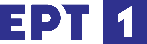  Πρόγραμμα ΕΡΤ2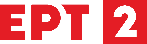  Πρόγραμμα ΕΡΤ3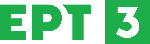  Πρόγραμμα ERTWorld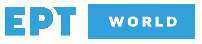 